                                                                                                                                                                                                                                                                                                                                                                                                                                                                                                                                                                                                                                                                                                                                                                                                                                                                                                                                                                                                                                                                   Anexăla Hotărârea Curții de Conturinr. 11 din 20.03.2024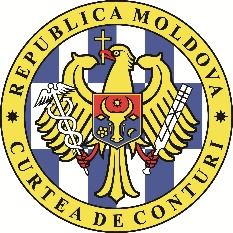 CURTEA DE CONTURI A REPUBLICII MOLDOVARAPORTULauditului conformității asupra gestionării patrimoniului public și a resurselor financiare de către Universitatea de Stat din Moldova în anii 2021 și 2022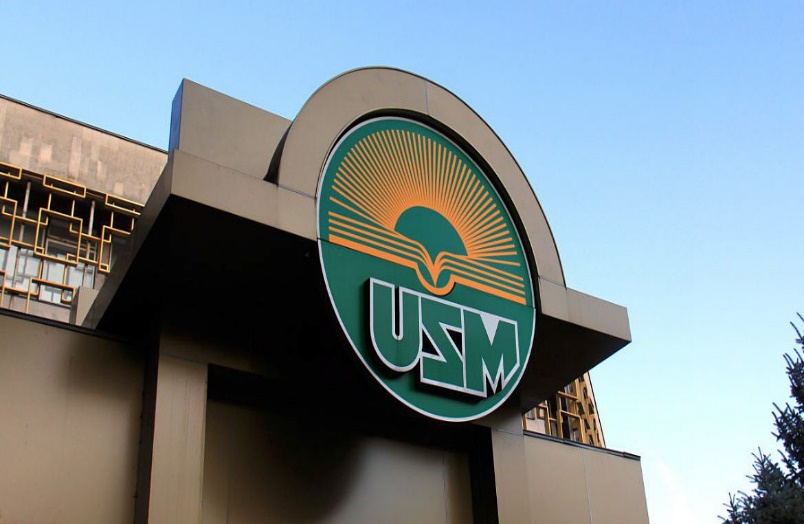 2024LISTA ACRONIMELORGLOSARSINTEZAÎnvățământul superior este un factor-cheie pentru dezvoltarea culturală, economică și socială a societății și un promotor al drepturilor omului, dezvoltării durabile, democrației, păcii și justiției. Astfel, prestarea calitativă a serviciilor de educație este unul dintre obiectivele strategice ale Guvernului. Acest obiectiv nu poate fi atins fără o gestiune corespunzătoare a patrimoniului public transmis în administrarea instituțiilor de învățământ superior și a resurselor financiare alocate în acest scop.         Potrivit datelor reflectate în ordinele Ministerului Educației și Cercetării, Universitatea de Stat din Moldova este a doua universitate cu cele mai mari alocații bugetare repartizate pentru realizarea comenzii de stat, care în anii 2021 și 2022 au constituit 126,8 mil. lei și, respectiv, 140,4 mil. lei.În acest context, Curtea de Conturi, în temeiul Legii nr.260 din 07.12.2017 și în conformitate cu Programul activității de audit pe anul 2023, a realizat prezenta misiune de audit în scopul evaluării conformității asupra gestionării patrimoniului public și a resurselor financiare de către USM în anii 2021 și 2022.            Patrimoniul gestionat de USM aparține în totalitate statului. Valoarea acestuia la finele anului 2022 a constituit 2.060,9 mil. lei, majorându-se față de anul precedent cu 882,7 mil. lei, datorită faptului că, în urma reorganizării instituțiilor din domeniul educației, cercetării și renovării, USM a absorbit o instituție de învățământ și 13 institute de cercetare.Veniturile și cheltuielile înregistrate de USM la finele anului 2022 au constituit 259,31 mil. lei și, respectiv, 331,0 mil. lei. Ponderea cea mai mare în componența veniturilor USM  o dețin  alocațiile bugetare pentru prestarea serviciilor educaționale și întreținerea căminelor (49,8%), iar în componența cheltuielilor USM - cheltuielile privind retribuirea muncii (47,3%).Misiunea de audit a fost efectuată în conformitate cu Standardele Internaționale ale Instituțiilor Supreme de Audit aplicate de Curtea de Conturi (ISSAI 100, ISSAI 400 și ISSAI 4000) și cu cadrul de reglementare intern. Subiectul auditat a  fost abordat prin evaluarea mai multor procese/activități din cadrul USM, realizate în perioada 2021-2022, cum ar fi: administrarea veniturilor din alocații bugetare și a celor proprii; respectarea prevederilor legale la efectuarea cheltuielilor; respectarea condițiilor la desfășurarea procesului de achiziții publice; procesul de gestionare a patrimoniului public, etc., oferind asigurare limitată.Curtea de Conturi concluzionează că, în perioada supusă auditului, au fost identificate unele deficiențe și neconformități aferente gestionării patrimoniului public și a resurselor financiare, care au afectat buna guvernare a patrimoniului public încredințat, cauzate atât de unele lacune ale sistemului de control intern managerial, cât și de neconformarea responsabililor din cadrul entităților la prevederile cadrului normativ. În contextul menționat, auditul prezintă rezultatul acestor concluzii prin prisma neconformităților propriu-zise, a cauzelor și impactului lor. Astfel,veniturile administrate de USM în perioada auditată nu au fost planificate, evaluate și înregistrate conform, datorită nedeterminării taxelor de studii în baza cheltuielilor reale și aplicării diferitor metode de contabilizare a veniturilor din alocații bugetare și surse proprii, fapt care a condiționat acoperirea parțială a cheltuielilor pentru instruirea studenților în bază de taxe din contul alocațiilor bugetare, fiind suportate unele cheltuieli suplimentare în valoare de 58,5 mil. lei din bugetul de stat. De asemenea, până la moment, MEC nu a elaborat și aprobat Metodologia de stabilire a cuantumului costurilor pentru programul de cercetare, ajustat cu coeficienți corespunzători pe domenii disciplinare și profesionale ale doctoratului. Prin urmare, nu există o corelare între planificarea alocațiilor bugetare pentru realizarea comenzii de stat și repartizarea acestora, ceea ce are impact asupra determinării corecte a costului-standard per student, care stă la baza stabilirii alocațiilor bugetare pentru finanțarea-standard.  Totodată, USM nu asigură o evidență conformă a veniturilor din taxa de cazare pentru studenți în cămine, existând riscul neîncasării depline a acestora, precum și nerespectării  prevederilor cadrului normativ la stabilirea taxei de cazare pentru alte categorii de locatari în cămine, aceasta fiind una simbolică și neactualizată, fapt care a dus la ratarea veniturilor în sumă  de 665,8 mii lei  (pct.4.1.);USM a suportat, pentru instruirea absolvenților din anul 2021 și anul 2022, în baza comenzii de stat, cheltuieli în sumă de 45,3 mil. lei, pentru care MEC nu a elaborat reglementări de plasare în câmpul muncii în baza necesităților instituțiilor publice și/sau private, iar lipsa Metodologiei de restituire la bugetul de stat a cheltuielilor pentru instruirea studenților exmatriculați sau care abandonează studiile a generat cheltuieli ineficiente în sumă de circa 15,0  mil lei (pct. 4.2.);aplicarea neconformă a prevederilor cadrului normativ în vigoare și lipsa unui control riguros din partea CDSI au condiționat neasigurarea drepturilor salariale, în special pentru personalul didactic, care asigură calitatea procesului educațional (pct.4.3.);USM nu a înregistrat conform mijloacele financiare alocate pentru realizarea proiectelor de cercetare, ceea ce denotă că procedurile de control intern managerial instituite în cadrul procesului de finanțare a proiectelor de cercetare și inovare nu asigură în măsură deplină raportarea conformă a rezultatelor științifice și utilizarea eficientă a mijloacelor financiare alocate, fiind majorate cheltuielile și diminuată valoarea imobilizărilor necorporale cu cel puțin 49,0 mil. lei (pct.4.4.);USM nu a asigurat conform evaluarea necesităților, determinarea bugetului și întocmirea planului de achiziții, și nici corelarea între bugetul aprobat/precizat și planul de achiziții, precum și executarea, gestionarea și monitorizarea contractelor de achiziții publice în termenele și condițiile prevăzute de acestea, fiind afectate legalitatea, transparența și eficiența achizițiilor (pct.4.5.); nerespectarea exhaustivă a prevederilor cadrului normativ privind reglementarea modului de transmitere în locațiune a activelor neutilizate a afectat transparența în procesul de negociere cu potențialii locatari, precum și a favorizat riscul ratării unor venituri adiționale (pct.4.6.); USM nu a asigurat înregistrarea exhaustivă a drepturilor asupra patrimoniului de stat primit în gestiune economică, înregistrarea conformă în evidența contabilă a acestuia, ceea ce a condiționat admiterea neconformităților, cum ar fi: (i) necunoașterea exactă a activelor deținute și pierderea controlului asupra acestora, (ii) înregistrări contabile inexacte și erori în situațiile financiare și în alte rapoarte statistice, (iii) neasigurarea integrității patrimoniului gestionat, (iv) imposibilitatea evaluării corecte a valorii activelor, (v) lipsa oportunităților la luarea deciziilor strategice corecte privind patrimoniul public ș.a. USM nu a asigurat înregistrarea drepturilor patrimoniale (gestiune/folosință/ș.a.) asupra a 64 clădiri/construcții, cu suprafața totală de 55,1 mii m2, în valoare de 255,4 mil. lei, și a 8 terenuri cu suprafața de 360,91 ha, în valoare de 436,6 mil. lei, în conformitate cu prevederile art.4 alin.(3) și alin.(5) din Legea cadastrului bunurilor imobile nr.1543/1998 (pct.4.7.);nerespectarea cadrului normativ la organizarea contabilității a afectat caracteristicile calitative fundamentale și amplificatoare ale informațiilor prezentate în situațiile financiare (pct.4.8.);în procesul de reorganizare a instituțiilor din domeniul educației, cercetării și inovării, autoritățile publice centrale și USM nu au asigurat inventarierea, evaluarea și transmiterea integrală a patrimoniului în gestiune economică către USM, precum și remedierea preluării abuzive a unor bunuri imobile,  fapt ce atestă că procesul de reorganizare s-a efectuat cu abateri de la cadrul normativ în vigoare (pct.4.9.); factorii de decizie ai Institutului de Zoologie au admis iregularități privind administrarea resurselor financiare, ceea ce a generat suportarea cheltuielilor neregulamentare aferente retribuirii muncii în valoare de 267,31 mii lei, precum și necapitalizarea lucrărilor de reparație capitală, diminuându-se valoarea mijloacelor fixe raportate cu suma de 974,3 mii lei (pct.4.10.).Cele relatate sunt susținute de constatările expuse detaliat în prezentul Raport de audit. Concomitent, în vederea remedierii carențelor și problemelor constatate, auditorii au înaintat recomandările de rigoare, care au fost comunicate și coordonate cu părțile vizate. PREZENTAREA GENERALĂInformații generale privind domeniul de activitate al USMUniversitatea de Stat din Moldova este o instituție de învățământ superior de stat din Republica Moldova, care activează în baza cadrului juridic al sistemului național de învățământ, își desfășoară activitatea în baza Constituției Republicii Moldova, Codului educației al Republicii Moldova, Codului cu privire la știință și inovare al Republicii Moldova, altor acte normative în vigoare. USM este o unitate cu autonomie financiară nonprofit, care activează în condiții de autogestiune financiară.Conform prevederilor art. 79 alin. (4) din Codul educației, în plan financiar, autonomia universitară se realizează prin: a) administrarea resurselor financiare prin conturi bancare, inclusiv a transferurilor de la bugetul de stat; b) utilizarea resurselor disponibile pentru desfășurarea activității statutare, conform propriilor decizii;c) acumularea veniturilor proprii din taxe, servicii acordate, lucrări executate și din alte activități specifice, conform nomenclatorului serviciilor prestate aprobat de Guvern; d) administrarea bunurilor proprietate a universității și asigurarea condițiilor optime de dezvoltare a bazei materiale a universității; e) utilizarea bunurilor proprietate a instituției și a drepturilor aferente pentru realizarea scopurilor statutare ale universității. Autonomia financiară se corelează cu principiile responsabilității publice pentru calitatea întregii activități de formare profesională, de cercetare științifică și de prestare a serviciilor pe care le desfășoară universitatea, cu gestionarea eficientă a mijloacelor bănești și a patrimoniului statului.Mijloacele financiare provin din alocațiile bugetare pentru realizarea comenzii de stat, în baza contractelor încheiate cu Ministerul Educației și Cercetării, din veniturile colectate de instituție, precum și din alte surse permise de legislație (donații, sponsorizări etc.).	Structurile de conducere în cadrul USM, la nivel de universitate, sunt:Senatul Universității - organul suprem de conducere al universității, care își desfășoară activitatea în strictă corespundere cu legislația în vigoare a Republicii Moldova, cu principiile autonomiei universitare, cu prevederile Cartei Universitare a USM, precum și cu propriile Hotărâri, atribuțiile căruia sunt stabilite în art. 103 din Codul educației; Consiliul pentru Dezvoltare Strategica Instituțională, cu următoarele competențe și atribuții:a) coordonează elaborarea Planului de dezvoltare strategică instituțională, care cuprinde viziunea, misiunea, strategia de dezvoltare a universității și acțiunile principale pentru o perioadă de cel puțin 5 ani, și îl prezintă Senatului, pentru aprobare; b) monitorizează, evaluează eficiența utilizării resurselor financiare și prezintă Senatului, pentru aprobare, proiectul bugetului universității; c) aprobă contractul-tip de studii și cuantumul taxelor de studii; d) asigură managementul instituțional privind drepturile de proprietate intelectuală și de transfer tehnologic; e) ia decizii, cu avizul favorabil al Senatului, privind: • dezvoltarea și consolidarea patrimoniului instituției, cu cel puțin 2/3 din numărul voturilor membrilor; • inițierea și închiderea programelor de studii, cu cel puțin 2/3 din numărul voturilor membrilor;• metodologia de salarizare și stimulare a personalului;• activitățile de antreprenoriat, parteneriatele public-private și cooperarea cu mediul de afaceri; • angajarea în consorții și fuzionarea cu alte instituții de învățământ superior; etc.Consiliul Științific - organul coordonator privind activitatea de cercetare a USM;Consiliul de Administrație al Universității, care asigură, sub conducerea rectorului, conducerea operativă a USM și aplică deciziile strategice ale Senatului universitar, guvernând activitatea administrativă, financiar-economică și patrimonială a USM, în scopul realizării misiunii și obiectivelor strategice.Rectorul reprezintă legal USM în relațiile cu terții și conduce operativ universitatea. Rectorul este executorul de buget al USM. Rectorul prezintă Senatului universitar, în luna februarie a fiecărui an, raportul privind activitatea USM în anul precedent.Patrimoniul și resursele financiare gestionatePatrimoniul gestionat de USM aparține în totalitate statului. La finele anului 2022 acesta a constituit 2.060,9 mil. lei (Anexa nr.1 la Raportul de audit), sau cu 882,7 mil. lei mai mult comparativ cu finele anului 2021. Această creștere se datorează faptului că, în urma reorganizării instituțiilor din domeniul educației, cercetării și renovări, USM a absorbit o instituție de învățământ și treisprezece institute de cercetare. Valoarea activelor imobilizate gestionate de USM la finele anului 2022 a constituit 1.908,4 mil.lei, sau 92,60 % din totalul activelor, ponderea cea mai mare revenind terenurilor – 43,02 % (886,6 mil. lei), urmate de clădiri – 26,37 % (543,4 mil. lei), și imobilizările corporale în curs de execuție – 4,02% (82,9 mil.lei).Activele circulante au constituit 7,4 % din totalul activelor, sau 152,5 mil. lei, ponderea cea mai mare revenind mijloacelor bănești – 4,66 % (96,14 mil. lei), urmate de materiale și obiectele de mică valoare și scurtă durată – 1,2 % (24,74 mil. lei). Analizând pasivele instituției, se constată că cea mai mare pondere, de 45,82 %, revine altor datorii pe termen lung în valoare de 944,3 mil. lei, sau cu 486,32 mil. lei mai mult comparativ cu anul 2021, fiind urmate de patrimoniul primit de la stat cu drept de proprietate -  33,09 %, în valoare de 314,25 mil. lei, și rezervele din evaluare -  22,64%, în valoare de 466,67 mil lei. Veniturile și cheltuielile înregistrate de USM la finele anului 2022 au constituit 259,31 mil. lei și, respectiv, 331,0 mil. lei (Anexa nr.2 la Raportul de audit).Ponderea cea mai mare în componența veniturilor USM revine alocațiilor bugetare pentru prestarea serviciilor educaționale și întreținerea căminelor, care în anul 2021 au constituit 56,25 % (126,7 mil. lei) din totalul veniturilor, iar în anul 2022 – 49,8 % (140,42 mil. lei), fiind urmate de veniturile din taxele de instruire și cazare, care în anul 2021 au constituit 25,36 % (57,1 mil. lei), iar în anul 2022 – 21,82 % (61,5 mil. lei). Analiza structurii cheltuielilor USM denotă că ponderea cea mai mare o dețin cheltuielile pentru retribuirea muncii – 47,42 % (134,95 mil. lei) în anul 2021 și 47,30 % (158,91 mil. lei) în anul 2022. Patrimoniul USM se constituie și se administrează  în conformitate cu Carta universitară,  cuprinzând bunuri imobile din domeniul public al statului, mijloace financiare, bunuri materiale, etc. Patrimoniul aflat în gestiunea USM se folosește în scopuri educaționale, de cercetare, dezvoltare și inovare, precum și pentru servicii auxiliare. De asemenea, bunurile aflate în gestiunea USM pot fi concesionate în scopuri lucrative sau date în locațiune, arendă și administrare pe perioade de până la 5 ani, prin deciziile CDSI, cu avizul pozitiv al Senatului.Înregistrarea patrimoniului, a drepturilor și obligațiilor, precum și a veniturilor și cheltuielilor în cadrul USM se efectuează în conformitate cu prevederile SNC și politicilor contabile, iar toate activitățile cu privire la achiziționarea bunurilor, serviciilor și lucrărilor, atribuirea contractelor de achiziții, precum și monitorizarea executării acestor contracte se realizează de către grupul de lucru format în acest scop.SFERA ȘI ABORDAREA AUDITULUIMandatul legal și scopul audituluiMisiunea de audit public extern s-a desfășurat în temeiul art.5, art.31 și art.32 din Legea privind organizarea și funcționarea Curții de Conturi a Republicii Moldova și în conformitate cu Programul activității de audit a Curții de Conturi pentru anul 2023, în scopul evaluării conformității gestionării patrimoniului public și a resurselor financiare de către Universitatea de Stat din Moldova în anii 2021 și 2022.Pentru atingerea scopului propus, au fost stabilite următoarele obiective specifice:USM a identificat, a evaluat și a înregistrat veniturile în conformitate cu cadrul normativ în vigoare?USM a respectat prevederile cadrului normativ cu privire la plasarea în câmpul muncii a absolvenților?USM a planificat și a achitat în conformitate cu cadrul normativ cheltuielile aferente plăților salariale?Cheltuielile aferente proiectelor de cercetări științifice și rezultatele acestora au fost valorificate și utilizate conform de către USM?USM a respectat prevederile cadrului normativ la executarea procedurilor privind achiziționarea bunurilor, serviciilor și lucrărilor?Procesul de transmitere în locațiune a bunurilor gestionate de USM s-a efectuat conform?A fost asigurată conformitatea gestionării, înregistrării și evidenței patrimoniului de stat transmis în gestiune economică către USM?USM a asigurat înregistrarea conformă a tranzacțiilor economice în evidența contabilă?USM a înregistrat conform patrimoniul, drepturile și obligațiile persoanelor juridice absorbite?Factorii de decizie ai Institutului de Zoologie au administrat conform patrimoniul și resursele financiare publice?Abordarea audituluiMisiunea de audit public extern s-a desfășurat la USM, fiind realizată în conformitate cu Standardele Internaționale ale Instituțiilor Supreme de Audit (ISSAI 100, ISSAI 400 și ISSAI 4000) și cu cadrul normativ-metodologic instituțional aferent, aplicate de Curtea de Conturi.Abordarea auditului public extern s-a bazat pe riscuri, fapt ce presupune orientarea activității de audit asupra acelor procese din cadrul USM, care sunt predispuse unor neconformități semnificative. Angajamentul auditului a fost cel de raportare directă. Prin urmare, procesele auditate au fost evaluate în raport cu criteriile de audit extrase din prevederile cadrului normativ aplicabil, iar asigurarea limitată oferită ne permite, în baza constatărilor susținute de probele de audit, să formulăm concluzia generală.Probele de audit au fost colectate la fața locului, prin examinarea proceselor-verbale și deciziilor organelor de conducere, dosarelor și documentelor primare, analiza informațiilor financiare și nefinanciare, recalcularea și contrapunerea datelor, observarea directă, inventarierea, precum și prin intervievarea persoanelor responsabile din cadrul entității auditate.             Sfera și abordarea auditului, criteriile de audit, procedurile de audit aplicate la testarea riscurilor de neconformitate, precum și dimensiunea eșantionului testat se prezintă în Anexa nr. 3 la prezentul Raport de audit.Responsabilitatea auditorului într-un audit al conformitățiiResponsabilitatea auditorului public constă în evaluarea subiectului auditat, în raport cu prevederile cadrului normativ aplicabil, prin obținerea probelor de audit suficiente și adecvate pentru susținerea constatărilor de audit și concluziei generale. Auditorul nu este responsabil de prevenirea faptelor de fraudă și eroare. Auditorul public a fost independent față de entitate și a îndeplinit responsabilitățile de etică în conformitate cu cerințele Codului etic al Curții de Conturi.CONSTATĂRIUSM a identificat, a evaluat și a înregistrat veniturile în conformitate cu cadrul normativ în vigoare?Imperfecțiunea cadrului normativ în vigoare are un impact asupra planificării și executării veniturilor.  Până la moment, MEC nu a elaborat și aprobat Metodologia de stabilire a cuantumului costurilor pentru programul de cercetare, ajustat cu coeficienți corespunzători pe domenii disciplinare și profesionale ale doctoratului. Astfel, lipsește corelarea între planificarea alocațiilor bugetare pentru realizarea comenzii de stat și repartizarea acestora, ceea ce influențează asupra determinării corecte a costului-standard per student, care stă la baza stabilirii alocațiilor bugetare pentru finanțarea-standard.4.1.1. Prevederile cadrului normativ aferente modului de funcționare a instituțiilor de învățământ superior de stat în condiții de autonomie financiară sunt depășite și neactualizate, ceea ce are  impact asupra gestionării conforme a patrimoniului și resurselor financiare publice și poate afecta autonomia instituției de învățământ.Potrivit prevederilor pct. 17 din HG nr.983/2012, baza de calcul a mijloacelor prevăzute în Legea bugetului de stat pentru serviciile educaționale oferite de instituții în vederea realizării Planului (comenzii de stat) de pregătire a cadrelor de specialitate o constituie volumul alocațiilor aprobate în anul precedent, ajustat la implicațiile financiare în conformitate cu politicile aprobate în CBTM din anul precedent și alți factori ce influențează volumul cheltuielilor, comanda de stat și la cheltuielile pentru măsuri de politici noi.Totodată, conform prevederilor pct. 5 din HG nr. 343/2020, alocațiile bugetare pentru finanțarea-standard, atribuită fiecărei instituții publice de învățământ superior pentru studenții înmatriculați în conformitate cu comanda de stat pentru studii superioare de licență și master, se transferă instituției în baza numărului de studenți echivalenți ai acesteia. Menționăm că pentru studiile superioare de doctorat MEC până la moment nu a elaborat metodologia de stabilire a cuantumului costurilor pentru programul de cercetare, ajustat cu coeficienți corespunzători pe domenii disciplinare și profesionale ale doctoratului, după cum este prevăzut în pct.118 din Regulamentul privind organizarea studiilor superioare de doctorat, aprobat prin HG nr.1007/2014. Astfel, finanțarea studiilor de doctorat se efectuează în lipsa unei metodologii  privind stabilirea costurilor de instruire, în baza costurilor istorice. Din cele menționate reiese că nu există o corelare între planificarea alocațiilor bugetare pentru realizarea comenzii de stat și repartizarea acestora, fapt care influențează asupra determinării corecte a costului-standard per student, care stă la baza stabilirii alocațiilor bugetare pentru finanțarea-standard.Prin urmare, Regulamentul cu privire la funcționarea instituțiilor de învățământ superior în condiții de autonomie financiară, aprobat prin HG nr.983 din 22.12.2012, include prevederi depășite și neajustate la prevederile actelor normative în vigoare aferente învățământului superior, ceea ce poate avea impact asupra gestionării conforme a patrimoniului și resurselor financiare publice și ar afecta autonomia instituției de învățământ.4.1.2. Finanțarea bugetară a domeniului educație se efectuează după metoda de casă, fără a ține cont de cheltuielile reale, ceea ce generează suportarea din bugetul de stat a unor cheltuieli suplimentare pentru pregătirea cadrelor conform comenzii de stat, în valoare de 58,5 mil. lei.Codul educației reglementează patru modalități de finanțare bugetară a învățământului, și anume: a) finanțarea-standard;  b) finanțarea compensatorie; c) finanțarea complementară; d) finanțarea prin concurs, pe bază de proiecte. În perioada auditată USM a beneficiat de finanțare bugetară aferentă procesului de instruire, în sumă totală de 267,2 mil. lei. Tabelul nr.1Alocațiile de la bugetul de stat, conform Contractelor de finanțare în perioada 2021 -2022mii leiSursa: Contractele de finanțare; Devizele de venituri și cheltuieli ale USM pentru anul 2021 și anul 2022.Potrivit prevederilor pct.3.4., lit. c) din Contractul privind achiziția de servicii educaționale, finanțarea de la bugetul de stat se va efectua lunar de către fondator conform facturii fiscale, în care se vor indica cheltuielile efective, ce nu vor depăși volumul lunar de finanțare specificat în Anexele nr.2, nr.3 și nr.4 pentru fiecare activitate, parte integrantă a contractului, a actului de prestare a serviciilor și a dării de seamă privind cheltuielile efective (Anexa nr.5). Totodată, pct.2.3. din contract prevede și prezentarea de către prestator fondatorului a rapoartelor specifice, conform formularelor aprobate prin ordinul ministrului finanțelor, în termenele și modul stabilit. Astfel, din clauzele contractului rezultă că instituția de învățământ urmează să țină evidența separată a cheltuielilor efective, pe activități separate, precum și pe modalitatea de finanțare, cu raportarea lunară fondatorului, concomitent cu factura fiscală și actul de prestare a serviciilor, în baza cărora fondatorul va finanța valoarea serviciilor efectiv prestate. MEC alocă mijloacele bugetare în baza facturilor emise de către USM, în volumul lunar prevăzut în contractul de finanțare, fără a ține cont de cheltuielile efective aferente serviciilor contractate. Prin urmare, în  anii  2021 și 2022, MEC a finanțat serviciile educaționale contractate de la USM cu circa 58,5 mil. lei  mai mult decât cheltuielile reale suportate pentru instruirea studenților cu studii finanțate de la bugetul de stat, iar cheltuielile reale pentru instruirea studenților în bază de contract cu taxă de studii, în perioada respectivă, nu au avut acoperire financiară în sumă totală de 169,6 mil. lei.Tabelul nr.2Cheltuielile și veniturile pentru instruirea cadrelor în perioada 2021 - 2022mii leiSursa: Devizele de venituri și cheltuieli ale USM pentru anul 2021 și anul 2022; Informația prezentată de către entitate cu privire la cheltuielile instituției pe blocuri și facultăți/departamente/servicii în anii 2021 și  2022.Deși USM eliberează facturi fiscale pe cicluri de studii și modalități de finanțare, aceasta nu asigură evidența separată a veniturilor și cheltuielilor efective aferente alocațiilor bugetare, conform modalităților de finanțare. Mijloacele bănești alocate din bugetul de stat pentru prestarea serviciilor educaționale sunt transferate la un singur cont bancar, ceea ce nu oferă posibilitatea monitorizării conformității utilizării acestora. Politicile contabile ale USM, aprobate pentru anii 2021 și 2022, prevăd „constatarea veniturilor în baza contabilității de angajamente în perioada de gestiune în care au fost obținute, indiferent de momentul efectiv al intrării mijloacelor bănești sau a altor forme de compensare, iar recunoașterea veniturilor din prestarea serviciilor de instruire, de cercetare și din contractele de locațiune se efectuează separat pe fiecare tranzacție. Totodată, veniturile anticipate se formează paralel cu formarea creanțelor persoanelor fizice și juridice”. Urmare a verificărilor efectuate de către audit, s-a constatat că în evidența contabilă veniturile din serviciile de instruire se înregistrează în baza metodei de casă, ceea ce nu permite determinarea creanțelor aferente. Astfel, auditul relevă că atât creanțele, cât și veniturile aferente serviciilor de instruire înregistrate în evidența contabilă nu prezintă situația reală. Lipsa evidenței separate a alocațiilor bugetare din finanțarea compensatorie, în sumă de 34,9 mil. lei, face imposibilă monitorizarea utilizării conforme a acestora, precum și duce la majorarea costului-standard per student și influențează suma finanțării. Metodologia de finanțare bugetară a instituiților publice de învățământ superior reglementează clar ce cheltuieli includ alocațiile bugetare pentru finanțarea–standard a instituțiilor de învățământ superior, însă pentru finanțarea compensatorie lipsesc astfel de reglementări, fiind descrisă numai modalitatea de determinare a alocațiilor bugetare pentru finanțarea compensatorie. Deși este aprobat Regulamentul privind constituirea și distribuirea finanțării compensatorii pentru instituțiile publice de învățământ superior, precum și indicatorii de performanță pentru 4 direcții distincte de activitate, nu sunt reglementate direcțiile de distribuire și cheltuielile care urmează a fi acoperite din aceste alocații.Auditul denotă că alocațiile bugetare pentru finanțarea compensatorie sunt stipulate separat  în contractele anuale de finanțare a instituțiilor publice de învățământ superior, repartizate doar pentru ciclul I și ciclul II, ceea ce nu corespunde cu prevederile menționate. Astfel, finanțarea compensatorie se raportează către fondator împreună cu finanțarea-standard și, prin urmare, se utilizează preponderent pentru acoperirea cheltuielilor aferente serviciilor educaționale (pregătirea cadrelor), ceea ce influențează asupra cheltuielilor pentru pregătirea cadrelor, raportate către fondator, și ulterior duce la majorarea costului-standard per student și influențează suma finanțării. De menționat că, în perioada 2021-2022, USM a beneficiat de alocații de la bugetul de stat pentru finanțarea compensatorie, în valoare de 34,9 mil. lei, din care doar 40% (13,96 mil.lei) urmau a fi repartizate pentru procesul de predare-învățare. Faptul că USM nu ține  evidența separată a finanțării și cheltuielilor aferente face imposibilă monitorizarea utilizării conforme a alocațiilor bugetare din finanțarea compensatorie.4.1.4. USM nu a stabilit taxele de studii conform prevederilor cadrului normativ în vigoare, ceea ce a influențat asupra veniturilor instituției.            La stabilirea taxelor de studii USM nu ține cont nici de prevederile art. 145 alin. (3) din Codul educației, precum că costul-standard per elev/student constituie baza pentru calcularea taxelor de studii, și nici de prevederile pct.10 din HG nr.872/2015, că cuantumul plăților de studii pentru instruirea cadrelor cu taxă se calculează în baza cheltuielilor reale aferente desfășurării procesului de studii, cu excepția cheltuielilor pentru plata burselor și cheltuielilor de întreținere a căminelor.Deși dispune de un calcul al costului mediu total per student cu finanțare din taxe, USM, la stabilirea taxei de studii, nu ține cont de prevederile sus-menționate. Conform calculelor estimative ale auditului, costul mediu per student în anul 2021 a constituit 17,33 mii lei, iar în anul 2022 – 20,22 mii lei, sau cu 3,43 mii lei în anul 2021 și, respectiv, cu 0,32 mii lei în anul 2022 mai mult față de costul stabilit de USM (calculul estimativ al costului mediu per student este prezentat în Anexa nr.4 la acest Raport). Prin urmare, USM nu utilizează costul mediu la stabilirea taxelor de studii. Astfel,  în anul 2022 taxele de studii au fost aprobate prin deciziile CDSI și au variat:  pentru studenții ciclului I -între 3,0 mii lei (cu studii la frecvență redusă) și 12,0 mii lei, iar pentru studenții ciclului II - între 7,0 mii lei și 13,0 mii lei, sau cu 7,90 mii lei (ciclul I) și, respectiv, cu 6,9 mii lei (ciclul II) mai puțin decât costul mediu calculat de către USM (taxa de studii pe programe/specialități este prezentată în Anexa nr.5 la acest Raport). Auditul denotă că cuantumul taxei medii de studii este inferior costului mediu de instruire estimat de audit cu 10,51 mii lei pentru anul 2021 și cu 13,19 mii lei pentru anul 2022. În același timp, costul-standard per student fizic, alocat de la bugetul de stat, a variat: în anul 2021, pentru ciclul I (studii la zi) - de la 12,95 mii lei până la 77,7 mii lei; pentru ciclul II -  de la 16,2 mii lei până la 28,3 mii lei; în anul 2022, pentru ciclul I (studii la zi) - de la 13,1 mii lei până la 78,3 mii lei; pentru ciclul II -  de la 16,3 mii lei până la 28,6 mii lei.Alocațiile bugetare medii per student au constituit 25,87 mii lei – în anul 2021, și 28,56 mii lei – în anul 2022, care depășesc cheltuielile medii per student cu 8,54 mii lei și, respectiv, 8,34 mii lei. O situație similară se atestă și la finanțarea studiilor doctorale, unde veniturile din alocațiile bugetare au constituit 5,3 mil. lei pentru anul 2021 și 5,8 mil. lei pentru anul 2022, iar cheltuielile aferente - 4,9 mil. lei și, respectiv, 5,2 mil. lei, sau cu 0,4 mil. lei și, respectiv, cu 0,6 mil. lei mai puțin (calculul estimativ al costului mediu per student este prezentat în Anexa nr.6 la acest Raport).Auditul conchide că atât costul mediu de instruire, cât și taxele de studii aprobate sunt inferioare costului-standard per student finanțat de la bugetul de stat, ceea ce denotă subvenționarea încrucișată a studenților care își fac studiile în bază de taxe.Se constată că, în anul 2022, din totalul veniturilor din prestarea serviciilor educaționale, 65,4 % revin veniturilor din finanțarea-standard și finanțarea compensatorie, iar 34,6 % - veniturilor din taxele de studii. Tabelul nr. 3Veniturile obținute din prestarea serviciilor educaționale                                                                                                                                                          mii leiSursa: Contractele de prestări servicii încheiate cu MEC și informațiile privind veniturile din taxele de studii din evidența contabilă.De menționat că veniturile din prestarea serviciilor educaționale se reflectă în contabilitate diferit. Astfel, veniturile din alocațiile bugetare se reflectă în baza principiului contabilității de angajamente, iar veniturile din taxele de studii - în baza metodei de casă, ceea ce contravine prevederilor  pct. 2.53 din Politicile contabile pentru anul 2022 ale USM. Probele de audit denotă că USM nu respectă propriile reglementări, nefiind asigurată evidența exhaustivă a veniturilor/creanțelor aferente calculării și achitării taxei de studii, ceea ce influențează asupra corectitudinii informațiilor prezentate în Situațiile financiare, precum și asupra  deciziilor manageriale.4.1.5. Managementul instituției nu asigură o evidență conformă a veniturilor din taxa de cazare în cămin pentru studenți, ceea ce creează riscul neîncasării depline a acestora.Una din sursele de venituri ale instituțiilor de învățământ constituie veniturile colectate din taxa de cazare a studenților și altor categorii de locatari. În conformitate cu prevederile art. 23 din HG nr. 983/2012, fondatorul alocă resurse financiare pentru burse și alte forme de ajutor social, precum și pentru întreținerea campusurilor/căminelor studențești, conform normelor stabilite prin acte normative. USM stabilește taxa de cazare în cămin pentru studenți potrivit prevederilor HG nr. 99/2007 și Metodologiei de calculare a taxei de cazare în căminele studențești ale USM, aprobată anual de rectorul universității și de CDSI.Conform prevederilor HG nr. 99/2007, MEC acoperă parțial cheltuielile pentru întreținerea căminelor, în funcție de categoria studentului. Astfel,pentru studenții care își fac studiile cu finanțare de la bugetul de stat și în bază de contract în instituțiile de stat de învățământ superior - 60 % din costul calculat;pentru masteranzii, doctoranzii înscriși imediat după absolvirea facultății, care își fac studiile cu finanțare de la bugetul de stat - 50 % din costul calculat.	Potrivit informațiilor prezentate, veniturile obținute din alocații bugetare pentru întreținerea căminelor și din taxa de cazare în anul 2022 au constituit 20,36 mil. lei, sau cu 7,01 mil. lei mai mult comparativ cu veniturile înregistrate în anul 2021. Tabelul nr.4Informație privind cheltuielile suportate și veniturile încasate din cazareSursa: Generat de audit în baza informațiilor prezentate de către USM.Totodată, cheltuielile pentru întreținerea căminelor au constitui 27,06 mil. lei în anul 2021 și 35,02 mil. lei în anul 2022, sau cu 13,74 mil. lei și, respectiv, cu 14,69 mil. lei mai puțin decât  veniturile încasate.      Alocațiile bugetare pentru întreținerea căminelor urmează să fie calculate pornind de la taxa de cazare calculată de USM. De menționat că la USM taxa de cazare se aprobă în funcție de gradul de confort al odăii/camerei și a variat pentru anii 2021-2022 de la 385 lei/lună până la 961 lei/lună.  Se menționează că, la stabilirea taxei de cazare, USM indică numărul de locuri atestate,  care au constituit 2.053 locuri în anul 2021 și  2.214 locuri în anul 2022, de facto fiind cazați  1.421 studenți în anul 2021 și, respectiv, 1.651 studenți în anul 2022. Veniturile colectate din taxa de cazare în anul 2021 au constituit 13,86 mil. lei, din care 7,08 mil. lei reprezintă alocațiile bugetare, și în anul 2022 – respectiv, 20,87 mil. lei, din care 11,78 mil. lei - alocații bugetare. Potrivit Metodologiei de calculare a taxei de cazare în cămine, aprobată prin HG nr.99/2007, la determinarea taxei de cazare, se va lua în calcul numărul real de locatari, dar nu mai puțin de numărul locurilor real atestate. USM, la determinarea taxei de cazare, în anii 2021 și  2022, a luat în calcul numărul de locuri conform documentației de proiect. Pentru anii 2021 și 2022 taxele de cazare au fost aprobate prin deciziile CDSI. Auditul denotă că USM nu dispune de evidență analitică privind plățile aferente taxei de cazare, iar veniturile sunt înregistrate în momentul achitări acestora, ceea ce contravine principiului contabilității de angajamente, existând riscul neîncasării depline a veniturilor din taxa de cazare, precum și nedeterminării creanțelor efective aferente taxei de cazare. 4.1.6.Taxa de cazare în căminele USM pentru alte categorii de locatari nu se stabilește conform cadrului normativ în vigoare, aceasta fiind una simbolică și neactualizată, ceea ce a dus la ratarea veniturilor în sumă de circa 665,8 mii lei.  	Conform prevederilor pct.2 din Regulamentul-cadru privind funcționarea căminelor din subordinea instituțiilor de învățământ de stat, aprobat prin HG nr.74 din 25.01.2007, personalul didactic titular, alți angajați și alte categorii de personal din domeniul educației încadrate în instituția respectivă, dar și în alte instituții de învățământ de stat, în cazul lipsei unui loc permanent de trai în localitatea dată, pot beneficia de un loc (cameră) în căminele pentru elevi, studenți, masteranzi și doctoranzi în limita locurilor disponibile. Potrivit prevederilor pct.1 din HG nr.99/2007, taxa de cazare pentru masteranzi și doctoranzi, care își fac studiile în bază de contract, pentru angajați și alte categorii de personal din domeniul educației din instituția respectivă sau din alte instituții de învățământ va constitui costul integral al cheltuielilor în baza contractului de locațiune. Pentru spațiile ocupate de angajații instituției și de alte categorii de personal din domeniul educației în care sunt instalate echipamente de măsurare individuale, taxa de cazare lunară va constitui 30% din costul calculat conform Metodologiei, cu condiția achitării separate de către aceștia a consumurilor conform echipamentelor de măsurare individuale și asumării tuturor cheltuielilor de întreținere a încăperilor conform contractului de locațiune. Astfel, plata de locațiune pentru angajații USM urma a fi calculată în funcție de dotarea spațiilor cu echipamente de măsurare individuale. Potrivit informațiilor prezentate, taxa de cazare calculată conform Metodologiei constituie 961 lei/lunar. Prin urmare, taxa de cazare pentru alte categorii de locatari, potrivit cadrului normativ (30% din taxa de cazare calculată), constituie 288,3 lei/lună pentru angajații instituției (în spațiile dotate cu echipamente de măsurare individuale) și 961 lei/lună pentru locatarii străini sau care nu dispun de echipamente de măsurare. Auditul denotă că taxa de cazare pentru alte categorii de locatari a fost stabilită în baza Ordinului rectorului nr.168 din 01.09.2021 și include două plăți: (1) taxa lunară pentru  deservirea căminului în cuantum de 1,0 lei/m2 de suprafață utilă; și (2) taxa pentru chirie – 0,20 lei/m2, ceea ce nu corespunde prevederilor cadrului normativ. Urmare a analizei contractelor de locațiune,        s-a constatat că acestea nu conțin indicatorii care stau la baza calculării taxei de cazare, și anume: nu este indicată modalitatea de achitare a taxei de locațiune (per m2 sau per odaie); cuantumul chiriei stabilit; lipsa/sau dotarea spațiului închiriat cu echipamente individuale de măsurare; modalitatea de calculare/și achitare a serviciilor comunale, alți indicatori relevanți. De menționat că contractele de chirie sunt încheiate pentru un an și prelungite, prin completarea contractului cu indicarea perioadelor ulterioare, fără a fi semnat un Acord adițional de modificare a clauzelor contractuale. Urmare a analizei nominale a persoanelor cazate în căminele studențești, cu care sunt semnate contracte de locațiune și cărora li s-a efectuat calculul pentru taxa de cazare în anii  2021 și 2022, în contrapunere cu datele raportate în SI al SFS pentru anii 2021 și 2022, în Nota de informare IALS 21, s-au identificat 13 persoane cărora, în perioada auditată, USM nu le-a  achitat unele plăți salariale, nici la contractul de locațiune nefiind anexate anumite acte care ar confirma încadrarea în categoria de locatar, prevăzută în cadrul normativ.Conform calculelor auditului, s-a constatat că neaplicarea prevederilor cadrului normativ a dus la ratarea veniturilor, în anii 2021 și 2022, din taxa de cazare, în sumă de 665,9 mii lei.Tabelul nr.5Analiza taxei de cazare calculată și achitată în anii 2021 și 2022Sursa: Informațiile prezentate de către entitate.USM a respectat prevederile cadrului normativ cu privire la plasarea în câmpul muncii a absolvenților?USM a suportat pentru instruirea absolvenților din anii 2021 și 2022, în baza comenzii de stat, cheltuieli în sumă de 45,3 mil. lei, pentru care MEC nu a elaborat reglementări de plasare în câmpul muncii în baza necesităților instituțiilor publice și/sau private, iar lipsa Metodologiei de restituire la bugetul de stat a cheltuielilor pentru instruirea studenților exmatriculați sau care abandonează studiile a generat cheltuieli ineficiente în sumă de circa 15,0 mil. lei. Potrivit prevederilor pct. 3 din HG nr.923/2001, absolvenții instituțiilor de învățământ superior vor fi repartizați la lucru după specialități, în conformitate cu ofertele ministerelor, altor autorități administrative centrale și autorităților administrației publice locale, fiind obligați să lucreze trei ani în unitățile și structurile în care au fost repartizați, dacă normele speciale nu prevăd altfel. Menționăm că MEC oferă locuri de muncă numai pentru absolvenții programelor de studii în domeniul Educație/Științe ale educației, prin ce nu se respectă prevederile cadrului normativ.În anii 2021 și 2022 au absolvit studiile la USM (cu finanțare de la bugetul de stat) 2.218 tineri specialiști în diferite domenii, din care au fost plasați în câmpul muncii doar 128 de absolvenți ai USM (din domeniul Educație), sau 5,8 % din numărul total al absolvenților din anii  2021 și 2022 cu studii finanțate de la bugetul de stat. Prin urmare, nu au fost plasați în câmpul muncii 2089 de absolvenți, pentru instruirea cărora  s-au alocat mijloace din bugetul de stat în sumă de circa 45,3 mil. lei. Această situație denotă că MEC nu planifică înmatricularea la studiile superioare de licență și master în funcție de necesitățile statului. 	De asemenea, auditul denotă că, potrivit pct.3.3., lit. e) din Contractul-tip, studentul se obligă să restituie la bugetul de stat, în cazul exmatriculării sau neprezentării la locul de muncă conform repartizării și al încălcării termenului indicat în contract, cheltuielile pentru instruirea sa în volumul calculat de instituția de învățământ respectivă. Analiza în contrapunere a datelor aferente absolvenților repartizați în câmpul muncii cu datele preluate din SI al SFS denotă că, din cei 128 de absolvenți, în anul 2022, activau 110 absolvenți din cei repartizați, inclusiv 85  - în instituțiile de stat, și 25 de absolvenți - angajați în entități private. Potrivit calculelor auditului, pentru instruirea a 25 de tineri specialiști, care au fost repartizați în câmpul muncii, dar nu activează în instituțiile de stat, din bugetul de stat, numai în perioada 2021 -2022, au fost cheltuite 637,1 mii lei. Totodată, potrivit prevederilor pct.5 din HG nr.923/2001, agenții economici privați urmau să restituie integral instituției de învățământ  cheltuielile aferente formării tinerilor specialiști, dacă aceștia nu le-au achitat personal.  Cheltuielile aferente instruirii a 732 de studenți cu finanțare bugetară, exmatriculați/ sau care au abandonat studiile pe parcursul anilor 2021 și 2022, potrivit calculelor estimate de echipa de audit, au însumat circa 15,0 mil. lei.USM nu a asigurat monitorizarea angajării absolvenților pe piața muncii, deoarece  cadrul normativ în vigoare nu explică modalitatea și termenul de monitorizare din partea instituției de învățământ, precum și nu obligă absolventul și angajatorul să comunice despre angajarea în câmpul muncii a absolventului și schimbarea locului de muncă. Potrivit prevederilor art.110 din Codul educației, instituțiile de învățământ superior trebuie să colaboreze cu mediul de afaceri la formarea cadrelor de înaltă calificare și să monitorizeze angajarea absolvenților pe piața muncii. Această prevedere este dificil de realizat, deoarece lipsesc reglementări aferente modalității de monitorizare din partea instituției de învățământ, termenului  de monitorizare, precum și obligativității absolventului și angajatorului de a comunica despre angajarea în câmpul muncii a absolventului și schimbarea locului de muncă. Potrivit informațiilor USM privind monitorizarea angajării în câmpul muncii a absolvenților din anii 2021 și 2022 (ciclul I și ciclul II), prezentate de către persoanele responsabile de la facultățile din cadrul universității, acestea au pentru monitorizare circa 29% și, respectiv, circa 30% din numărul absolvenților. USM a planificat și a achitat în conformitate cu cadrul normativ cheltuielile aferente plăților salariale?Aplicarea neconformă a prevederilor cadrului normativ în vigoare și lipsa unui control riguros din partea CDSI au condiționat neasigurarea drepturilor salariale, în special pentru personalul didactic, care asigură calitatea procesului educațional.Retribuirea muncii personalului încadrat la USM se realizează în baza prevederilor cadrului legal-normativ, ale Contractului colectiv de muncă pentru anii 2021-2025 și ale Regulamentului instituțional privind remunerarea și stimularea muncii al IP USM, care stabilește modul, condițiile și cuantumul de acordare a salariului ca formă de remunerare pentru cantitatea, calitatea, complexitatea muncii, calitățile profesionale ale salariatului, rezultatele muncii lui și rezultatele activității economice a universității.În perioada anilor 2021-2022, cheltuielile totale pentru remunerarea muncii în cadrul USM au constituit 294,1 mil. lei. Reieșind din datele prezentate, constatăm că venitul mediu lunar achitat unui angajat în anul 2021 la USM a fost de 6,34 mii lei, sau 2,16 salarii minime garantate în sectorul real, iar pentru personalul de conducere - de cca 7,42 salarii minime, iar în anul 2022, respectiv, a constituit 6,99 mii lei, sau 1,99 salarii minime în sectorul real, iar pentru personalul de conducere - de cca 11,3 salarii minime.Tabelul nr.6Informația privind cheltuielile pentru remunerarea muncii, numărul mediu de personal și salariul mediu lunar pentru anii 2021-2022 la USMNotă: Informație prezentată de către USM privind statele de personal din Registrul salariului pentru 2021-2022.Probele de audit acumulate atestă că structura componentelor salariale în cadrul entității include 34 de elemente salariale, inclusiv: salariul de funcție, prime anuale, plățile pentru concedii (anual, medical), indemnizații (de concediere), sporuri, precum și alte suplimente financiare (ore suplimentare lucrate, munca de noapte, ș.a.). Conform informațiilor din registrele electronice de evidență a retribuțiilor în perioada supusă auditului 2021-2022, din totalul cheltuielilor privind remunerarea muncii (294,09 mil. lei), 56,01% (164,45 mil. lei) au constituit salariul de bază, 14,4% (42,24 mil. lei) – indemnizația pentru  concedii, 12,89% (38,12 mil. lei) - cumulare și cumul, iar 16,69% (49,28 mil. lei) - celelalte plăți achitate angajaților în domeniu (premii, sporuri și suplimente).Tabelul nr. 7 Informația privind structura plăților salariale pentru anii 2021-2022 la USMSursa: Registrul salariului pentru anul 2021 și anul 2022.4.3.1. USM nu a asigurat formarea provizionului pentru concediile nefolosite, acumulând 4.348 de zile de concediu anual nefolosite, estimate la 1,4 mil. lei, inclusiv contribuțiile obligatorii, ceea ce atrage după sine eventuale cheltuieli suplimentare, care pot afecta stabilitatea financiară a instituției.Concediul de odihnă se acordă anual conform programării acestuia, iar angajatorul are obligația de a lua măsurile necesare pentru ca salariații să folosească concediul de odihnă în fiecare an calendaristic. Astfel, la finele anului 2022, concediile nefolosite au înregistrat cumulativ 4.348 de zile, costul acestora estimându-se la 1,4 mil. lei, inclusiv contribuțiile obligatorii.Concomitent, auditul semnalează că, potrivit reglementărilor aplicabile, orice entitate urmează să constituie provizioane pentru acoperirea anumitor pierderi sau cheltuieli a căror cauză este precisă și asupra cărora există o incertitudine în ceea ce privește mărimea sau data producerii lor, iar modalitatea de creare, calculare și contabilizare a acestora trebuie să fie în corelație cu riscurile și cheltuielile estimate. Astfel, deși USM organizează și ține evidența contabilă în conformitate cu SNC, aceasta, prin politicile contabile adoptate, nu a reglementat modul de constituire a provizioanelor, în special pentru concediile angajaților, ceea ce nu asigură o gestionare prudentă a riscurilor corelate cu eventualele costuri/cheltuieli aferente, dat fiind că acestea participă la formarea costurilor serviciilor prestate și atrag după sine eventuale cheltuieli suplimentare, cu posibil impact asupra continuității activității entității. Notă: Pe parcursul misiunii de audit, USM a constituit provizioane în sumă de 2,6 mil. lei pentru acoperirea cheltuielilor eventuale pentru zilele de concediu anual nefolosite.4.3.2. Evaluarea performanțelor la USM are un caracter neechitabil și formal, ceea ce a condiționat neasigurarea drepturilor salariale, în special pentru personalul didactic, care asigură calitatea procesului educațional.Potrivit prevederilor cadrului normativ, precum și reglementărilor interne ale USM, angajaților li se achită spor pentru performanță, care are drept scop stimularea individuală a personalului pentru a obține rezultate optime în activitate. Mijloacele necesare pentru acordarea sporului pentru performanță se planifică anual, în limita a 10% din suma anuală a salariilor de bază la nivel de instituție. Modul de stabilire și acordare a sporului pentru performanță se aprobă prin act administrativ intern al instituției, în baza deciziilor Senatului și CDSI. Probele de audit denotă că USM planifică și aprobă prin Senat și CDSI cheltuielile pentru remunerarea muncii angajaților fără a specifica volumul sporului pentru performanță. Potrivit solicitării echipei de audit, USM a prezentat dezagregarea componentelor salariale planificate. Astfel, pentru anii 2021 și 2022 au fost estimate și aprobate cheltuieli necesare pentru retribuirea muncii angajaților în sumă de 136,03 mil. lei și, respectiv, 148,4 mil. lei, din care pentru sporul pentru performanță - 2,8 mil. lei (2,3% din salariul de bază planificat) și, respectiv, 1,8 mil. lei (1,4%). Prin urmare, nerespectând prevederile pct. 21 din HG nr.1234/2018, USM nu a planificat mijloacele necesare pentru acordarea sporului pentru performanță în limita a 10% din suma anuală a salariilor de bază la nivel de instituție, fapt care a dus la neasigurarea drepturilor salariale pentru angajați în mărime de 19,9 mil.lei.USM are aprobat Regulamentul cu privire la stabilirea sporului pentru performanță personalului USM, care reglementează modul de stabilire a sporului pentru performanță pe categorii de personal. Pentru personalul administrativ și cel auxiliar s-au stabilit criterii generale de evaluare, preluate din cadrul normativ, nefiind stabilite obiective individuale/sarcini concrete pentru fiecare angajat, reieșind din obligațiunile și responsabilitățile funcțiilor deținute, ceea ce denotă formalitatea evaluării performanței acestora. Pentru personalul didactic și cel științific, sporul pentru performanță se acordă în baza concursului, la care angajatul urmează să depună cerere de participare, cu anexarea unui set de acte, fiind stabilite și unele criterii de eligibilitate pentru participare. Acest fapt nu asigură dreptul salarial al angajatului de a beneficia de sporul pentru performanțele individuale, conform prevederilor pct. 21 din HG nr. 1234/2018. În anii 2021 și 2022 au beneficiat de sporuri pentru performanță 243 de angajați și, respectiv, 142 de angajați, sau 16,2% și, respectiv, 8,5% din numărul total de angajați. Valoarea totală a sporului pentru performanță acordat în anii 2021-2022 a constituit 2,9 mil. lei. Menționăm că modul de stabilire de către conducător a mărimii sporului pentru  performanță este unul subiectiv, în lipsa unor reglementări exhaustive cu privire la criteriile/baremul concret(e) de acordare a acestui spor, care, pentru același calificativ obținut „foarte bine”, a variat:în anul 2021 - de la 21% până la 70 % din salariul de funcție pentru personalul administrativ și cel auxiliar, și de la 1% până la 34,25% - pentru cercetătorii științifici antrenați în proiectele de cercetare;în anul 2022 - de la 15% până la 90% din salariul de funcție pentru personalul administrativ și cel auxiliar, și de la 1,6% până la 19,16% - pentru cercetătorii științifici antrenați în proiectele de cercetare. Cel mai mare cuantum al sporului pentru performanță a fost stabilit pentru 9 angajați din cadrul rectoratului, mărimea căruia a variat, în anul 2022, de la 37,22% până la 85,22% față de salariul de funcție.Prin urmare, se constată o discordanță la stabilirea și acordarea sporului pentru  performanță, nefiind stabilite obiective individuale și criterii unice de acordare a mărimii acestuia în funcție de calificativul obținut la evaluare, ceea ce a dus la acordarea neechitabilă a acestui spor. Astfel, acesta fie nu a fost acordat tuturor angajaților (doar în anul 2022 circa 91,4% din angajați nu au beneficiat de spor pentru performanță), fie a fost acordat în proporții neechitabile, variind de la 1% până la 85,22% pentru 142 de angajați evaluați. Auditul denotă că USM, în perioada auditată, nu a asigurat evaluarea performanțelor personalului didactic, cu excepția celor care ocupă și funcții manageriale, deși această categorie de personal asigură calitatea activității de bază a instituției. În Regulamentul intern, USM are prevăzute 14 tipuri de sporuri cu caracter specific, inclusiv 4 tipuri de plăți care se încadrează în noțiunea de cumul și cumulare, și alte 4 plăți care sunt obligațiuni de serviciu (conform fișei postului). USM a planificat și aprobat pentru anul 2021 și anul 2022, la CDSI, cheltuieli pentru sporul cu caracter specific în sumă de 3,2 mil. lei și, respectiv, de 2,5 mil lei, fiind calculate și achitate în sumă de 2,9 mil. lei (în 2021) și de 2,5 mil. lei (în 2022). Auditul constată o discordanță la stabilirea și acordarea sporului cu caracter specific, nefiind stabilite criteriile de acordare și mărimea acestuia, ceea ce a dus la acordarea neechitabilă a sporului specific, care, variind de la 1% până la 87%, a fost acordat la 140 de angajați în anul 2021 și la 76 de angajați - în anul 2022.Cheltuielile aferente proiectelor de cercetări științifice și rezultatele acestora au fost valorificate și utilizate conform de către USM?USM nu a asigurat valorificarea și utilizarea rezultatelor activității științifice, în calitate de titular de drept al informațiilor științifico-tehnologice realizate din mijloace de la bugetul de stat, în mod special, în aspectele ce țin de organizarea evaluării obiectelor de proprietate intelectuală, ceea ce nu confirmă și utilizarea eficientă a mijloacelor financiare alocate.Potrivit prevederilor art. 80 alin. (5) din Codul cu privire la știință și inovare nr. 259/2004, titular de drept al informațiilor științifico-tehnologice achiziționate din mijloace de la bugetul de stat este Statul, în conformitate cu legislația în vigoare și cu contractele încheiate. La rândul său, potrivit prevederilor art.15 din Legea nr. 50/2008 privind protecția invențiilor, invențiile create de salariat fie în virtutea îndeplinirii unui contract de muncă ce prevede o misiune inventivă care corespunde funcțiilor sale, fie în cadrul efectuării unor studii sau cercetări care i-au fost încredințate în mod explicit aparțin unității. În toate aceste situații, inventatorul beneficiază de o remunerație suplimentară stabilită prin contract. În cazul unui contract de cercetare încheiat între două sau mai multe unități, invențiile aparțin unității care a comandat cercetarea, în lipsa unei clauze contrare. În același timp, pct. 5.2. din modelul contractului de finanțare, toate drepturile patrimoniale asupra obiectelor de proprietate intelectuală create în cadrul lucrărilor specificate în contract aparțin beneficiarului (USM), iar drepturile nepatrimoniale (de autor) asupra elaborărilor și rezultatelor obținute în cadrul lucrărilor prevăzute în contract vor aparține autorilor elaborărilor, în conformitate cu prevederile legislației în vigoare. În calitate de beneficiar al obiectelor de proprietate intelectuală, USM a contractat servicii de cercetare/invenții, finanțate din surse bugetare și surse proprii, însă nu a exercitat managementul instituțional privind drepturile de proprietate intelectuală și de transfer tehnologic, precum și nu a asigurat conformitatea obligațiilor legale privind exercitarea drepturilor de valorificare asupra rezultatelor acestor servicii. Reieșind din cele relatate, se conchide că rezultatele cercetărilor științifice nu-și găsesc continuitate după finalizarea proiectelor de cercetare și nu sunt promovate pentru a fi utilizate în interesul statutului/societății. Raportarea cheltuielilor aferente domeniului știință și cercetare se efectuează în baza metodei de casă, dar nu conform metodei contabilității de angajamente. Astfel, autoritatea finanțatoare nu se asigură că mijloacele alocate în acest scop sunt utilizate conform destinației.Contractele de finanțare instituțională (MEC) și a proiectelor de cercetare (ANCD) includ obligativitatea beneficiarului de a prezenta rapoartele financiare anuale privind utilizarea alocațiilor obținute, însă în cadrul normativ nu este specificată modalitatea de raportare a cheltuielilor efective, prin ce nu este asigurată evidența și raportarea cheltuielilor reale.Totodată, potrivit prevederilor pct.4.1., lit. d) din Contractul de finanțare a proiectelor de cercetare și inovare, beneficiarul proiectului este obligat să țină o evidență distinctă și detaliată, din punct de vedere financiar. Probele de audit denotă că USM, în anii 2021 și 2022, nu dispune de o evidență separată a cheltuielilor din mijloacele bugetare aferente domeniului de știință și cercetare, după autoritate finanțatoare, tip de finanțare și proiect de cercetare în parte.Astfel, în perioada auditată, USM a beneficiat de alocații bugetare pentru știință și cercetare  în sumă totală de 48,3 mil. lei.Tabelul nr.8Alocațiile bugetare aprobate și executate în perioada 2021 – 2022mii leiSursa: Date preluate din evidența contabilă a USM.	Contractele de finanțare a proiectelor, semnate cu ANCD, prevăd că mijloacele financiare alocate de la bugetul de stat pentru executarea proiectului de cercetare și inovare, nevalorificate la sfârșitul anului de către beneficiar, sunt restituite în bugetul de stat (pct.3.3.). Însă, de facto, soldurile neutilizate de mijloace bănești nu se restituie la sfârșitul anului la bugetul de stat, deoarece USM informează, prin rapoartele narative, autoritatea finanțatoare despre utilizarea integrală a mijloacelor alocate. Potrivit datelor din evidența contabilă, la situațiile din 31.12.2021 și 31.12.2022, USM înregistrează sold neutilizat din alocațiile de la bugetul de stat pentru domeniul știință, în sumă de 1,2 mil. lei și, respectiv, 3,0 mil. lei. Totodată, se constată că în rapoartele narative cheltuielile aferente domeniului știință sunt prezentate după metoda de casă, pe când cheltuielile reale/efective sunt mai mici, pe motiv că la situațiile din 31.12.2021 și 31.12.2022 în evidența contabilă sunt înregistrate stocuri de materiale neutilizate în valoare de 1,0 mil. lei și, respectiv, 0,8 mil. lei, procurate din mijloacele alocate pentru domeniul știință.  Cele descrise mai sus denotă că USM raportează autorității finanțatoare cheltuielile în baza metodei de casă, pe când aceasta duce evidența cheltuielilor, inclusiv a celor aferente creării imobilizărilor necorporale în baza metodei de angajamente, ceea ce duce la discrepanțe între cheltuielile raportate și cele efectiv suportate. Prin urmare, autoritatea finanțatoare nu se asigură că mijloacele alocate pentru domeniul știință sunt utilizate conform destinației.USM nu a capitalizat cheltuielile aferente proiectelor de cercetare, prin ce a diminuat valoarea imobilizărilor necorporale în curs de execuție, raportată la situația din 31.12.2022, cu cel puțin 49,0 mil. lei.Potrivit informațiilor prezentate, 29 de proiecte de cercetare, al căror beneficiar este USM, au fost inițiate în anul 2020 pe o durată de până la 4 ani. Pentru aceste proiecte, în perioada 2020 – 2022 au fost alocate din bugetul de stat 49,0 mil. lei. USM nu a înregistrat cheltuielile aferente proiectelor de cercetare, din anii 2020 – 2022, în componența imobilizărilor necorporale în curs de execuție până la finalizarea proiectelor de cercetări științifice, dar le raportează anual la cheltuielile perioadei de gestiune. Prin urmare, valoarea imobilizărilor necorporale la situația din 31.12.2022 este denaturată cu valoarea totală a proiectelor de cercetare, al căror beneficiar este USM, care constituie cel puțin 49,0 mil. lei.La situația din 31.12.2022, USM raportează imobilizări necorporale în curs de execuție (proiecte de cercetare) în valoare totală de 269,2 mil. lei, ce constituie valoarea a 46 de proiecte de cercetare transmise urmare a reorganizării prin fuziune (absorbție) a 13 instituții publice din domeniul de cercetare. Potrivit informațiilor prezentate, la situația din 31.12.2022, USM raportează la imobilizări necorporale în curs de execuție 104 brevete în valoare totală de 3,0 mil. lei, din care 62 de brevete, în valoare de 2,96 mil. lei, primite în urma absorbției institutelor de cercetare, acestea, de facto,  constituind valoarea cheltuielilor de înregistrare a brevetelor la AGEPI. Deși USM deține 104 brevete,  nu înregistrează venituri din utilizarea acestora.De menționat că, la nivel național, până la moment, nu există reglementări aferente modului de determinare a valorii rezultatelor științifice obținute, ceea ce face anevoios procesul de evaluare și contabilizare a rezultatelor cercetărilor științifice.USM a respectat prevederile cadrului normativ la executarea procedurilor privind achiziționarea bunurilor, serviciilor și lucrărilor?USM nu a asigurat conform evaluarea necesităților, determinarea bugetului și întocmirea planului de achiziții, și nici corelarea între bugetul aprobat/precizat și planul de achiziții, precum și executarea, gestionarea și monitorizarea contractelor de achiziții publice în termenele și condițiile prevăzute de acestea, astfel fiind afectate legalitatea, transparența și eficiența achizițiilor.Condițiile de planificare a contractului de achiziții publice, potrivit prevederilor pct. 5 din HG nr. 1419/2016, sunt:1. cunoașterea exactă a necesităților de bunuri, lucrări sau servicii; 2. existența surselor financiare sau a dovezii alocării acestora; 3. calcularea valorii estimate a contractului de achiziții publice, iar în cazul acordării simultane a contractelor sub formă de loturi separate – calcularea valorii cumulate a tuturor loturilor.Pe parcursul anilor 2021-2022, USM a efectuat achiziții, aplicând diferite proceduri, în sumă totală de 50,5 mil. lei. Tabelul nr.9Informații aferente procedurilor/contractelor de achiziții publice desfășurate în perioada 2021-2022Sursa: Informații prezentate de entitate.Analiza documentelor prezentate în cadrul misiunii de audit atestă că USM: nu-și cunoaște necesitățile reale de achiziții care urmează să se desfășoare pe parcursul anului curent; nu dispune de un sistem funcțional de procese, care ar descrie etapele și acțiunile clare în scopul racordării planului de achiziții la resursele financiare alocate și neadmiterii în procesul de planificare și executare a divizării contractelor de achiziții publice, precum și monitorizării procedurilor de achiziții în scopul executării eficiente a resurselor financiare. În speță, auditul denotă că:majoritatea contractelor de achiziții publice planificate pentru anii 2021-2022 nu sunt fundamentate pe o estimare reală a necesităților și valorii contractuale, chiar dacă în anii precedenți au fost achiziționate aceleași bunuri, lucrări și servicii;majoritatea contractelor de achiziții de valoare mică sunt încheiate în sume de la 60,0 mii lei până la 240,0 mii lei, chiar dacă suma contractului nu se realizează în totalitate, ceea ce demonstrează o planificare defectuoasă a contractelor. Tabelul nr. 10Informația privind contractele de achiziții de valoare mică încheiate în anii 2021-2022Sursa: Dările de seamă și contractele de achiziții de valoare mică. Unele dintre achizițiile de valoare mică realizate în anii 2021-2022 de către USM au fost efectuate contrar prevederilor pct. 7 din HG nr. 665/2016, în lipsa planurilor anuale de achiziții publice și/sau motivelor de urgență argumentate și protocolate de grupul de lucru, ceea ce denotă o utilizare ineficientă a resurselor financiare. Din 152 de contracte de achiziții de valoare mică din anul 2021,  în valoare de 8,3 mil. lei, doar 138, în valoare de 7,78 mil. lei, se regăsesc în planul de achiziții publice, iar în anul 2022 se regăsesc în planul de achiziții doar 208 contracte în sumă de 9,7 mil. lei, din 222 de contracte în sumă de 12,24 mil. lei; Unele dintre contractele de achiziții de valoare mică nu conțin specificațiile de bunuri, lucrări și servicii,  indicând la acest compartiment că „bunurile/ lucrările/serviciile procurate se vor efectua  în baza facturii fiscale”;Conform prevederilor art. 4 din Legea nr.131/2015, în cazul în care, prin atribuirea contractului de achiziții publice de bunuri, autoritatea contractantă își propune să dobândească bunuri care necesită și operațiuni/lucrări de instalare și punere în funcțiune, valoarea estimată a acestui contract trebuie să includă și valoarea estimată a operațiunilor/lucrărilor respective, ceea ce USM nu a respectat integral. De exemplu, în anul 2021 a încheiat cu operatori economici contracte diferite privind procurarea aparatelor de aer condiționat/ventilație, aparte de lucrări/servicii de instalare/deservire a acestor echipamente;USM, la planificarea contractelor de achiziții publice pentru anii 2021-2022, nu a ținut cont de prevederile pct. 8 și pct. 9 din Regulamentul cu privire la modul de planificare a contractelor de achiziții publice, aprobat prin HG nr.1419/2016, ceea ce a dus la planificarea mai multor proceduri de achiziții pentru bunuri, lucrări și servicii similare. Spre exemplu, cel mai des întâlnite achiziții similare separate sunt pentru echipamentele IT și accesoriile de birou; materialele electrice; materialele de construcție  și mobilă.Tabelul nr. 11Informația privind planificarea achizițiilor publice la USM în anii 2021-2022Sursa: Informațiile sunt generalizate în baza planului de achiziții al USM .Nerespectând prevederile art. 76 alin. (1) din Legea nr.131/2015 și ale pct. 5 din HG nr.665/2016, USM a admis în anii 2021 și 2022 contractarea și achiziționarea bunurilor similare prin încheierea mai multor contracte de achiziții publice, acumulând în total suma de 1,7 mil. lei (a se vedea Anexa nr.7 la acest Raport);Niciun dosar aferent procedurilor de achiziții efectuate în anul 2022, din cele 45 de dosare analizate, nu este cusut, ștampilat și numerotat în ordinea cronologică, după cum este prevăzut în pct. 9 din Regulamentul aprobat prin HG nr. 778/2020. Această situație creează riscul sustragerii sau înlocuirii înscrierilor pe care acestea le conțin. De menționat că toate dosarele analizate conțin documente specificate la pct. 6 din Regulamentul sus-menționat. Notă: Pe parcursul misiunii de audit, USM a cusut, ștampilat și numerotat dosarele aferente procedurilor de achiziție efectuate în anii 2021 și 2022.Procesul de transmitere în locațiune a bunurilor gestionate de USM s-a efectuat conform? Nerespectarea exhaustivă a prevederilor cadrului normativ privind reglementarea modului de transmitere în locațiune a activelor neutilizate afectează transparența în procesul de negociere cu potențialii locatari, precum și favorizează riscul de ratare a unor venituri adiționale.Potrivit prevederilor art.106 alin.(7) din Codul educației, bunurile aflate în gestiunea instituțiilor de învățământ superior publice – bunuri ce fac parte din domeniul public al statului pot fi date în locațiune până la 5 ani prin deciziile Consiliului pentru Dezvoltare Strategică Instituțională, cu votul a 2/3 din numărul membrilor, inclusiv al reprezentantului Ministerului Finanțelor, cu avizul pozitiv al Senatului, aprobat cu votul a 2/3 din numărul membrilor. Aceste decizii sunt aduse la cunoștința fondatorilor. Auditul denotă că, nerespectând prevederile menționate, USM, în anii 2021 și 2022, a admis: 1) încheierea a 2 contracte de locațiune pentru suprafața totală de 11,7 m2 cu 2 agenți economici în lipsa deciziilor CDSI; 2) aprobarea de către CDSI, în anul 2021, a 2 contracte de locațiune pentru suprafața totală de 90,27 m2 cu 2 agenți economici, în lipsa votului reprezentantului Ministerului Finanțelor; 3) CDSI, în anii 2021 și 2022, a aprobat prin deciziile sale contractele de locațiune în lipsa avizelor Senatului; 4) USM nu a adus la cunoștință fondatorului (Ministerului Educației și Cercetării) 37 din 41 de contracte de locațiune încheiate pe parcursul anilor 2021 și 2022. Nerespectând prevederile art.43 alin.(1) din Legea cadastrului bunurilor imobile nr.1543/1998, USM nu a supus notării obligatorii în Registrul bunurilor imobile a drepturilor de locațiune asupra a 897,84 m2 , dați în locațiune către 2 agenți economici, pe o perioadă ce depășește 3 ani, care expiră la 31.12.2027 (864,74 m2 din Blocul de studii nr.4 – cod cadastral 0100521.269.01, și 33,1 m2 din Blocul central – cod cadastral 0100521.269.04). Potrivit pct.13 din Regulamentul cu privire la modul de dare în locațiune a activelor neutilizate, aprobat prin HG nr.483/2008, selectarea locatarilor se efectuează prin organizarea de licitații „cu strigare” sau prin negocieri directe. În anii 2021 și 2022 USM a încheiat contracte de locațiune exclusiv prin procedura de negocieri directe, care se organizează la propunerea potențialilor locatari, prin înaintarea unei solicitări scrise, astfel fiind neglijată procedura de dare în locațiune prin licitație „cu strigare”. Potrivit prevederilor pct.2.3. din Regulamentul intern cu privire la modul de dare în locațiune a bunurilor IP USM, deciziile Comisiei de licitație și ale Comisiei de negocieri directe se consemnează în procese-verbale, semnate de toți membrii cu drept de vot prezenți la ședințe și de secretar. Nerespectând prevederile în cauză, Comisia de negocieri directe nu a întocmit/semnat procese-verbale pentru fiecare contract în parte privind stabilirea cuantumului plății de locațiune și a condițiilor contractuale.  MEC nu are aprobat, la nivel central, un regulament cu privire la modul de dare în locațiune a activelor neutilizate de instituțiile publice la autogestiune la care acesta execută funcția de fondator, după cum este prevăzut în pct. 3 din HG nr. 483/2008. Auditul constată că USM transmite bunurile din domeniul public în locațiune în baza regulamentului propriu, însă acesta nu este coordonat și avizat de fondator (MEC). Menționăm că, deși USM are aprobate reglementări interne privind modul de dare în locațiune a bunurilor neutilizate, acestea nu includ/explică: (i) proceduri clare de identificare a bunurilor neutilizate de USM care ar putea face obiectul unui contract de locațiune; (ii) argumentarea motivului selectării  procedurii de negociere directă a dării în locațiune a bunului, inclusiv calculele de rigoare în cazul când cheltuielile de organizare a licitațiilor nu sunt justificate, după cum este prevăzut în pct. 6.3 din Regulamentul  intern al USM; (iii) introducerea unei metode de calcul aproximativ al prețului de piață al bunului propus spre locațiune în raport cu prețul minim determinat prin legea anuală a bugetului de stat, care poate fi utilizată ca temei de selectare a procedurii optime de dare în locațiune; (iv) alte acțiuni care ar contribui la încasarea unor venituri suplimentare din darea în locațiune a bunurilor neutilizate.Nerespectând prevederile art.88, alin.(1), lit. b) din Codul cu privire la știință și inovare nr.259/2004, ale Regulamentului cu privire la modul de dare în locațiune a activelor neutilizate, aprobat prin HG nr.483/2008, precum și principiile bunei guvernări, Grădina Botanică Națională în anul 2022  a încheiat 2 contracte de colaborare cu un agent economic în vederea organizării a 2 evenimente, în detrimentul încheierii unor contracte de locațiune și în lipsa unor argumente economice care ar motiva stabilirea prețului contractului de 15,0 mii lei, ceea ce  a determinat ratarea în anul 2022 a unor venituri de circa 413,88 mii lei și suportarea unor cheltuieli nejustificate aferente utilităților (energie electrică, salubrizare ș.a.) furnizate pentru desfășurarea evenimentelor. Adițional, Grădina Botanică a organizat în anul 2022 un eveniment (Botanical Weekend) în colaborare cu un agent economic în lipsa unui contract care ar reglementa raporturile juridice între părți (drepturile/obligațiile fiecăruia/alte aspecte pertinente), prin ce a pus la dispoziție teritoriul/serele Grădinii, precum și ghizi pentru efectuarea  excursiilor (angajați ai instituției) în lipsa obținerii unui anumit beneficiu, fie acesta pecuniar, sau de altă natură. Astfel,Conform Demersului nr.1 din 14.04.2023 al unui agent economic, acesta a venit cu inițiativa de a organiza un eveniment intitulat „Botanical Weekeng”, în colaborare cu Grădina Botanică Națională (GBN), în cadrul serelor GBN, în zilele de 13 și 14 mai 2023. Scopul evenimentului a fost de a promova patrimoniul GBN și colecțiile de plante adunate. Evenimentul presupunea organizarea excursiilor ghidate și a plimbărilor în cadrul serelor din incinta Grădinii Botanice, expunerea plantelor și altor mijloace de recreere pe teritoriu. Organizarea, promovarea, mediatizarea, pregătirea logistică, colaborările, amenajarea, desfășurarea, supravegherea, precum și alte aspecte logistice vor fi în responsabilitatea agentului economic, iar excursiile urmau a fi ghidate de angajații GBN.       Evidențiem faptul că GBN nu a încheiat niciun tip de contract în vederea organizării licite a evenimentului, adică a oferit drept de acces pe teritoriul, în serele Grădinii, a implicat angajații în calitate de ghizi ai excursiilor, a facilitat organizarea de către agentul economic a unui târg de ghivece fără a percepe vreun tarif, în timp ce agentul economic percepea plăți pentru bilete începând de la 75 lei până la 200 lei.            Ulterior – pe 13 iunie 2023 (o lună de la desfășurarea evenimentului), a parvenit o scrisoare în adresa GBN de la agentul economic menționat, prin care a informat că au fost înregistrați 400 de vizitatori, precum și a solicitat un cont de plată pentru a vira 8.450 lei care au parvenit de pe urma vânzării biletelor. Menționăm că contul de plată a fost solicitat pentru datele altui agent economic. Suma a fost transferată către USM la 23.06.2023.GBN a încheiat contractul de colaborare nr.1 din 28.06.2022 cu un agent economic în vederea organizării evenimentului „Kaleidoscop” – festival de muzică. Conform pct. 2.2 din contract, GBN a oferit accesul organizatorului și al reprezentanților săi pentru efectuarea lucrărilor de pregătire a evenimentului, fără a se limita la activitățile de instalare a echipamentului cu 3 zile înainte de eveniment. De asemenea, GBN s-a obligat să-și delege persoane responsabile (angajați) pentru supravegherea și dirijarea fluxului de invitați pe teritoriu, să amenajeze teritoriul cu utilitățile necesare, să permită plasarea informațiilor de promovare a evenimentului pe teritoriul său, să asigure paza bunurilor sale cu forțe proprii (pct.2.4, pct.2.5 și pct.2.9 din contract). Suma contractului este de 15,0 mii lei.De menționat că agentul economic a perceput pentru biletele de intrare sume de la 300 lei până la 2.000 lei. Deși în contract nu se menționează suprafața dată în folosință către agentul economic, aceasta este de circa 30.000 m2 – suprafață dedusă prin analogia festivalului la alte evenimente similare organizate de către GBN (pentru o vizualizare a dimensiunii festivalului „Kaleidoscop”, accesați link-ul din adnotare):  O situație similară se atestă și la contractul de colaborare nr.2 din 22.07.2022 cu același agent economic, în vederea organizării evenimentului „Subcarpații și Surorile Osoianu” – concert desfășurat în data de 29 iulie 2022. Auditul evidențiază faptul că agentul economic a perceput pentru biletele de intrare suma de 400 lei/bilet. Deși în contract nu se menționează suprafața dată în folosință către agentul economic, aceasta este de circa 30.000 m2 – suprafață dedusă prin analogia concertului la alte evenimente similare organizate de către GBN (pentru o vizualizare a dimensiunii concertului „Subcarpații și Surorile Osoianu”, accesați link-ul din adnotare).Prin urmare, faptul că GBN a optat pentru  încheierea contractelor de colaborare în lipsa unor argumentări economice, în detrimentul unui contract de locațiune, a dus la ratarea veniturilor de circa 413,88 mii lei. Menționăm că contractul nu prevede cine achită plata pentru utilitățile utilizate la desfășurarea festivalului (energie electrică, salubrizare ș.a.), prin ce se creează riscul de suportare a unor cheltuieli adiționale de către GBN.A fost asigurată conformitatea gestionării, înregistrării și evidenței   patrimoniului de stat transmis în gestiune economică către USM?USM nu a asigurat înregistrarea exhaustivă a drepturilor asupra patrimoniului de stat primit în gestiune economică, înregistrarea conformă în evidența contabilă a acestuia, ceea ce condiționează admiterea neconformităților în valori semnificative. Neînregistrarea drepturilor patrimoniale aferente bunurilor gestionate, necontabilizarea unor clădiri/construcții sau contabilizarea acestora la valori mai mici decât cele estimate în Registrul bunurilor imobile duc la denaturarea situațiilor patrimoniale și financiare ale USM și generează riscuri de pierdere a patrimoniului public al statului.Managementul USM nu a asigurat în anii 2021 și 2022 inventarierea integrală a patrimoniului gestionat/administrat, ceea ce influențează veridicitatea datelor raportate. Neefectuarea exhaustivă și regulamentară a inventarierii a generat: (i) necunoașterea exactă a activelor deținute și pierderea controlului asupra acestora, (ii) înregistrări contabile inexacte și erori în situațiile financiare și în alte rapoarte statistice, (iii) neasigurarea integrității patrimoniului gestionat, (iv) imposibilitatea evaluării corecte a valorii activelor, (v) lipsa oportunităților la luarea deciziilor strategice corecte privind patrimoniul public ș.a.Potrivit datelor reflectate în situațiile financiare, patrimoniul gestionat de USM la 31.12.2022 constituie 2.060,89 mil. lei, cu 900,67 mil. lei mai mult față de perioada anului precedent (1.160,22 mil. lei), ponderea cea mai mare revenind terenurilor și clădirilor, a căror valoare s-a majorat în anul 2022 față de anul 2021 cu 458,07 mil. lei și, respectiv, cu 169,49 mil. lei.Rezultatele inventarierii efectuate de către USM în perioada iunie - decembrie 2022 nu sunt în măsură să asigure evaluarea și prezentarea corectă și veridică în rapoartele financiare și în alte registre și rapoarte a tuturor informațiilor aferente patrimoniului gestionat, aceasta fiind fragmentată și formală. Pentru a reda situația reală a patrimoniului gestionat este necesară efectuarea inventarierii generale cel puțin o dată pe an.Auditul a constatat, la organizarea și desfășurarea inventarierii, unele abateri de la prevederile Regulamentului privind inventarierea, aprobat prin Ordinul ministrului finanțelor nr.60/2012,  nefiind respectate:pct.4 din Regulamentul aprobat prin OMF nr.60/2012 - USM nu a supus inventarierii generale toate tipurile de bunuri ale entității;pct.15 – în Comisia de inventariere au fost incluși gestionarii depozitelor supuse inventarierii și contabilii care țin evidența subdiviziunii respective;pct.35 – nu a fost asigurată inventarierea conformă a imobilizărilor corporale, prin verificarea dreptului de proprietate și apartenență a terenurilor, clădirilor și construcțiilor, a titlurilor de proprietate, pașapoartelor tehnice, a dosarelor și schițelor de amplasare a acestora, a documentelor primare de intrare, precum și a altor documente aferente. Spre exemplu: USM deține în evidența contabilă la contul 122 „Terenuri” un teren amplasat în satul Bădragii Vechi, raionul Edineț, cu suprafața de 1,5531 ha (cod cadastral - 4116106.668), în valoare de 298,5 mii lei. Conform Registrului bunurilor imobile, proprietar al terenului este administrația publică locală, iar USM deține drept de folosință asupra terenului în baza titlului de autentificare a dreptului deținătorului de teren înregistrat la 11.08.2004 în RBI. Pct. 65 din Standardul național de contabilitate „Capital propriu și datorii”, aprobat prin Ordinul ministrului finanțelor nr.188 din 06.08.2013 privind aprobarea Standardelor Naționale de Contabilitate, prevede că datoriile privind bunurile primite în gestiune economică apar în cazul primirii bunurilor de la alte entități (fondatori, organele administrației publice) în gestiune temporară și se contabilizează ca majorare concomitentă a activelor și a datoriilor. Astfel, USM a aplicat eronat prevederile SNC „Capital propriu și datorii”, ori terenul menționat a fost primit cu drept de folosință, nu și cu drept de gestiune. Prin urmare, conturile 122 „Terenuri” și 427 „Datorii pe termen lung privind bunurile primite în gestiune economică” sunt majorate cu 298,5 mii lei.pct.39 – Comisia de inventariere nu a identificat și înregistrat în evidența contabilă, la imobilizări corporale, construcția din mun. Chișinău, str. Tighina 2 (cod cadastral -  0100208.268.14), cu suprafața la sol de 73,0 m2.USM nu a asigurat înregistrarea drepturilor patrimoniale (gestiune/ folosință/ș.a.) asupra a 64 clădiri/construcții gestionate de USM, cu suprafața totală de 55.099,9 m2 , în valoare totală de 255,4 mil. lei, și a 8 terenuri cu suprafața de 360,91 ha, în valoare totală de 436,6 mil. lei, în conformitate cu prevederile art.4 alin.(3) și alin.(5) din Legea cadastrului bunurilor imobile nr.1543/1998.Cadrul normativ prevede că terenurile, clădirile, încăperile izolate, precum și alte construcții principale cu caracter definitiv sunt supuse înregistrării obligatorii în Registrul bunurilor imobile; de domeniul public al statului țin clădirile, inclusiv încăperile izolate și terenurile proprietate publică de stat în/pe care își desfășoară activitatea instituțiile publice din sfera științei și inovării, instituțiile publice de învățământ, inclusiv căminele studențești ale acestora. Respectiv, USM urma să înregistreze în Registrul bunurilor imobile drepturile de gestiune economică, precum și alte drepturi pe care le deține asupra bunurilor imobile în care își desfășoară activitatea. În acest sens, la situația din 31.12.2022, USM nu a asigurat înregistrarea drepturilor patrimoniale (gestiune/ș.a.) asupra a 64 clădiri/construcții gestionate de instituție, cu suprafața totală de 55.099,9 m2 , în valoare de 255,4 mil. lei, și a 8 terenuri cu suprafața totală de 360,91 ha, în valoare totală de 436,6 mil. lei (vezi Anexa nr.8).Datoriile pe termen lung aferente patrimoniului primit în gestiune economică sunt  reflectate neconform. Potrivit prevederilor art.146 alin.(2) din Codul educației, clădirile și terenurile în/pe care instituțiile de învățământ publice își desfășoară activitatea fac parte din domeniul public al unității administrativ-teritoriale sau, după caz, al statului. Celelalte bunuri sunt proprietatea fondatorilor și se atribuie instituțiilor de învățământ cu drept de gestiune operativă. Administrarea acestora se realizează conform legislației în vigoare. Însă, conform prevederilor art. 9 lit. k) din Legea nr.29/2018, de domeniul public al statului țin clădirile, inclusiv încăperile izolate și terenurile proprietate publică de stat în/pe care își desfășoară activitatea instituțiile publice la autogestiune subordonate ministerelor, iar aceste bunuri sunt inalienabile, insesizabile și imprescriptibile, circuitul civil al acestora fiind limitat.Reieșind din prevederile legale menționate, contabilizarea valorii patrimoniului public transmis de către fondator (MEC) în gestiune economică temporară USM, în/pe care acestea își desfășoară activitatea, se efectuează prin intermediul contului 427 „Datorii pe termen lung privind bunurile primite în gestiune economică”, iar bunurile transmise cu drept de proprietate se reflectă în componența contului 316 „Patrimoniul primit de la stat cu drept de proprietate”.În rezultatul analizei informației privind bunurilor transmise în gestiune economică la situația din 31.12.2022, auditul denotă că USM, contrar prevederilor menționate, a înregistrat neconform la contul 316  „Patrimoniu de stat cu drept de proprietate” bunurile imobile primite în gestiune economică, inclusiv cele ale entităților absorbite, în valoare totală de 624,3 mil. lei. Tabelul nr. 14Extras din Situațiile financiare pe anii 2021 și 2022 ale USM                                                                                                                                                 mii leiSursa: Situațiile financiare pe anii 2021 și 2022 ale USM.Notă: Pe parcursul misiunii de audit, USM a efectuat corectările de rigoare prin înregistrarea valorii bunurilor imobile și terenurilor în sumă de 120,6 mil. lei la contul 427 „Datorii pe termen lung privind bunurile primite în gestiune economică”.Conform HG nr.204 din 18.03.2013 cu privire la dezvoltarea infrastructurii Universității de Stat din Moldova (în continuare – HG nr.204/2013), Guvernul a acceptat propunerea Ministerului Educației, Culturii și Cercetării de a utiliza o parte, în mărime de 1,0874 ha, din terenul cu nr. cadastral 0100209.243 din str. Pan Halippa și o parte, în mărime de 0,7103 ha, din terenul cu nr. cadastral 0100209.241 din str. Gheorghe Cașu, mun. Chișinău, aflate în folosința USM pentru a moderniza infrastructura universității. Astfel, la 29.07.2014, între SRL Lagmar Impex, în calitate de investitor, și USM, în calitate de beneficiar, a fost încheiat contractul investițional nr.01/1504, părțile, conform pct.21.1 din contract, unindu-și eforturile pentru îmbunătățirea condițiilor de studii și de agrement al angajaților și studenților USM, precum și pentru asigurarea angajaților cu spațiu locativ. SRL Lagmar Impex și-a asumat restaurarea Blocului de studii nr.2, cu păstrarea structurii originale, situat la intersecția străzilor Mitropolit Bănulescu-Bodoni și Mihail Kogălniceanu; reconstruirea căminelor nr.10, nr.11, nr.12 și nr.13 din strada Gheorghe Cașu 32; proiectarea și construcția unor blocuri locative multietajate pentru angajații USM, care urmau a fi vândute solicitanților la preț preferențial; amplasarea unei săli pentru biblioteca USM și a unei cantine studențești în blocurile locative construite.O analiză detaliată a situației aferente contractului de investiții încheiat între USM și SRL Lagmar Impex poate fi găsită la pct.4.4. din Raportul auditului asupra conformității organizării, realizării și supravegherii parteneriatelor public-private încheiate de Ministerul Educației, Culturii și Cercetării, Academia de Științe a Moldovei, UAT mun. Chișinău și entitățile din subordine, aprobat prin Hotărârea Curții de Conturi nr.7 din 26 februarie 2021. În baza Raportului menționat, în adresa USM au fost înaintate 3 recomandări.În contextul expus, Universitatea de Stat din Moldova a formulat cererea de chemare în judecată împotriva SRL Lagmar Impex privind obligarea executării obligațiilor contractuale și achitarea îmbogățirii fără justă cauză, solicitând:Aplicarea sechestrului pe 50 de apartamente ale pârâtului SRL Lagmar Impex, cu suprafața totală de 3000 m2, prioritar date în exploatare, sau în proces de construcție;Obligarea pârâtului SRL Lagmar Impex privind transmiterea în proprietatea angajaților USM a 50 de apartamente, cu suprafața totală de 3000 m2, conform contractului de investiții nr.01/1504 din 29.07.2014;Obligarea pârâtului SRL Lagmar Impex să achite în favoarea USM îmbogățirea fără justă cauză, în sumă de 726.018,38 lei, ca urmare a achitării de către USM a unor servicii/acte, în scopul implementării contractului de investiții nr.01/1504 din 29.07.2014, cheltuieli care, conform contractului, urmau a fi achitate de către SRL Lagmar Impex;Obligarea pârâtului SRL Lagmar Impex de a efectua modificările de rigoare în Registrul bunurilor imobile privind terenurile cu numerele cadastrale 0100209243 și 0100209641, conform pct.5 al Hotărârii Guvernului nr.204/2013 din 18.03.2013;Obligarea pârâtului SRL Lagmar Impex de a elibera facturi fiscale pentru livrările efectuate în baza contractului investițional nr.01/1504 din 29.07.2014;Obligarea pârâtului SRL Lagmar Impex de a elibera procesele-verbale de executare a lucrărilor pentru lucrările executate în baza contractului investițional nr.01/1504 din 29.07.2014;Încasarea din contul pârâtului SRL Lagmar Impex a tuturor cheltuielilor de judecată.Prin urmare, auditul atestă întreprinderea acțiunilor de către USM în vederea implementării recomandărilor înaintate prin Hotărârea Curții de Conturi nr.7 din 26 februarie 2021, însă nu poate aprecia rezultatele obținute în urma întreprinderii acestor acțiuni până când instanța de judecată nu se va expune asupra litigiului între UMS și SRL Lagmar Impex privind obligarea executării obligațiilor contractuale și achitarea îmbogățirii fără justă cauză de către agentul economic. USM a asigurat înregistrarea conformă a tranzacțiilor economice în evidența contabilă?Nerespectarea cadrului normativ la organizarea contabilității a afectat caracteristicile calitative fundamentale și amplificatoare ale informațiilor prezentate în situațiile financiare. USM nu a respectat unele prevederi ale cadrului normativ privind organizarea evidenței contabile, ceea ce a condiționat o serie de neconformități. Astfel,Nerespectând prevederile art.11, alin.(2) din Legea nr.287 din 15.12.2017, care interzice deținerea de către entitate a activelor cu orice titlu, înregistrarea surselor de proveniență a acestora și a faptelor economice fără documentarea și reflectarea acestora în contabilitate, USM nu a înregistrat în evidența contabilă  11 clădiri/construcții cu suprafața totală de 1.641,02 m2 , în care își desfășoară activitatea sau au drept scop crearea condițiilor pentru realizarea procesului de producție, depozitare sau transportare (Vezi Anexa nr.9).Contabilizarea și raportarea la venituri și la cheltuieli a alocaților bugetare aferente burselor au condiționat majorarea neîntemeiată a veniturilor și cheltuielilor raportate cu suma de 46,8 mil. lei. Potrivit prevederilor Regulamentului-cadru cu privire la modul și condițiile de acordare a burselor pentru studenți, aprobat prin Anexa nr.3 la HG nr.1009 din 01.09.2006, acordarea de burse de la bugetul de stat reprezintă o formă de sprijin material vizând atât protecția socială, cât și stimularea studenților; bursele reprezintă o indemnizație lunară ce se acordă studenților care își fac studiile prin învățământ la zi, precum și persoanelor care studiază în învățământul postuniversitar. Acest tip de alocație bugetară, adică bursele, nu generează anumite beneficii instituției de învățământ, nu implică costuri din partea acesteia, astfel acestea nu se încadrează în prevederile pct. 19 din SNC „Venituri” și nu pot fi considerate venituri ale instituției de învățământ. În perioada auditată, USM a primit alocații bugetare pentru achitarea burselor studenților în sumă totală de 46,8 mil. lei, care au fost înregistrate în evidența contabilă și raportate la veniturile și la cheltuielile entității, astfel majorându-le neîntemeiat.Notă: Pe parcursul misiunii de audit, USM a efectuat corectările de rigoare ale alocațiilor bugetare aferente burselor pentru anul 2023, prin raportarea la contul 425 „Finanțări și încasări cu destinație specială pe termen lung”.Deși USM refacturează serviciile comunale aferente contractelor de locațiune în cămine, acestea sunt reflectate în componența veniturilor și cheltuielilor, contrar prevederilor Planului general de conturi contabile, care prevede raportarea serviciilor refacturate la contul 836 „Costuri refacturate” fără a fi afectate veniturile și cheltuielile din perioada de gestiune. Astfel, în anii 2021 și 2022 veniturile și cheltuielile din cazare au fost afectate cu 0,3 mil. lei și, respectiv, cu 0,5 mil. lei. Notă: Pe parcursul misiunii de audit, USM a înregistrat valoarea cheltuielilor aferente serviciilor comunale refacturate în anul 2023 la contul 836 „Costuri refacturate”.USM raportează neregulamentar la alte datorii calculate curente (contul 544.3) suma de 10,1 mil. lei, achitată de către Universitatea de Studii Europene din Moldova (USEM) încă în anul 2013, aceasta de facto constituind restituirea cheltuielilor suportate în plus de către USM pentru construcția unui bloc de studii, construit în comun cu USEM pe str. Ghenadii Iablocichin, nr.2/1, achitate în baza Hotărârii Judecătoriei Buiucani din 03.02.2012 și care urmau a fi raportate la veniturile universității. Notă: Pe parcursul misiunii de audit, USM a efectuat corectarea rezultatelor din anii precedenți cu suma de 10,1 mil. lei.  Contrar pct. 58 din SNC „Imobilizări necorporale și corporale”, USM a diminuat valoarea clădirilor prin necapitalizarea reparațiilor efectuate în sumă de cel puțin 3,05 mil. lei, care contribuie la prelungirea duratei de utilizare a obiectului și va genera beneficii economice în viitor.Notă: Pe parcursul misiunii de audit, USM a majorat valoarea imobilizărilor corporale cu suma de 3,05 mil. lei, aferentă reparațiilor capitale executate. USM a înregistrat conform patrimoniul, drepturile și obligațiile persoanelor juridice absorbite?Autoritățile publice centrale și instituția absorbantă nu s-au asigurat că în procesul de fuziune au fost transferate toate drepturile și obligațiile juridice ale instituțiilor absorbite, ceea ce a generat netransferarea soldurilor de numerar și înregistrarea în actele de transmitere a bunurilor care nu aparțin cu drept de proprietate instituțiilor absorbite.În conformitate cu prevederile HG nr. 485/2022 , în anul 2022 a avut loc reorganizarea instituțiilor din domeniul educației, cercetării și inovării, prin care USM a absorbit o instituție de învățământ superior (AAP) și treisprezece institute de cercetare. Drepturile și obligațiile AAP au fost transmise la situația din 31.08.2022, iar ale instituțiilor publice de cercetare și inovare - la situația din 31.12.2022, cu menținerea structurii organizatorice de cercetare autonomă, precum și a nivelului de finanțare în limitele cheltuielilor aprobate pentru fiecare proiect de cercetare în implementare până la 31.12.2023. Urmare a analizei procesului de transmitere a bunurilor proprietate publică în urma reorganizării instituțiilor din domeniile educației, cercetării și inovării, auditul a constatat că autoritățile publice centrale (MEC și Cancelaria de Stat) și instituția absorbantă (USM) nu au asigurat transmiterea/înregistrarea conformă a drepturilor și obligațiilor instituțiilor absorbite. De exemplu:Nerespectând prevederile pct.1.4.5.2 din OMF nr.216/2015, autoritatea publică centrală (MEC) nu a efectuat reevaluarea activelor la ieșirea acestora din sistemul bugetar, și anume - în cazul transmiterii patrimoniului în gestiune economică instituțiilor publice la autogestiune. Prin urmare, valoarea patrimoniului transmis de la institutele de cercetare este subevaluată; Nerespectându-se prevederile pct.3.3.34, subpct.3) din Ordinul ministrului finanțelor nr.216/2015, nu s-au asigurat inventarierea, evaluarea, contabilizarea și transmiterea de către IP Grădina Botanică Națională (Institut) „A. Ciubotaru”  a valorii plantațiilor perene, care ocupă o suprafață de circa 95,9 ha, și de către IGFPP a 2 complexe de sere cu suprafața totală de circa 3.580 m2 , amplasate în mun. Chișinău, str. Pădurii, 26/1.Institutele de știință și cercetare nu au asigurat transmiterea evidenței analitice a valorii imobilizărilor necorporale în curs de execuție (46 proiecte de cercetare și inovare), în valoare de 269,2 mil lei, fiind transmisă numai valoarea globală a acestora.MEC și managerii entităților absorbite nu au asigurat utilizarea completă a zilelor de concediu nefolosite în perioadele anterioare, care la situația din 31.12.2022 au însumat 3.466 de zile, ceea ce implică cheltuieli suplimentare aferente retribuirii muncii.Contrar prevederilor pct. 21 din HG nr. 901/2015, fondatorul (MEC) instituțiilor bugetare nu a inclus în actele de transmitere ale 8 institute de cercetare, din 13 absorbite, soldul de numerar în sumă de 1,7 mil. lei. Fondatorul (MEC) și IGFPP nu au întreprins măsurile de rigoare pentru:identificarea și remedierea preluării abuzive de către persoane terțe a unei porțiuni dintr-un teren proprietate publică de stat cu suprafața de circa 0,35 ha din terenul agricol cu suprafața de 10,8234 ha, ceea ce favorizează un risc major de pierdere a drepturilor patrimoniale asupra acestuia, terenul cu suprafața de 10,8234 ha fiind transmis, în urma fuziunii, în gestiunea USM. Astfel, urmare a deplasării la fața locului a echipei de audit, s-a stabilit că proprietarii terenurilor adiacente terenului agricol menționat s-au extins abuziv pe o suprafață de circa 0,35 ha din terenul menționat, fapt confirmat și de Fondul național de date geospațiale, această situație datând de o perioadă îndelungată. Figura  nr.2Poze la fața locului ale terenului din mun. Chișinău, str. Grenoble (cod cadastral 0100118.012)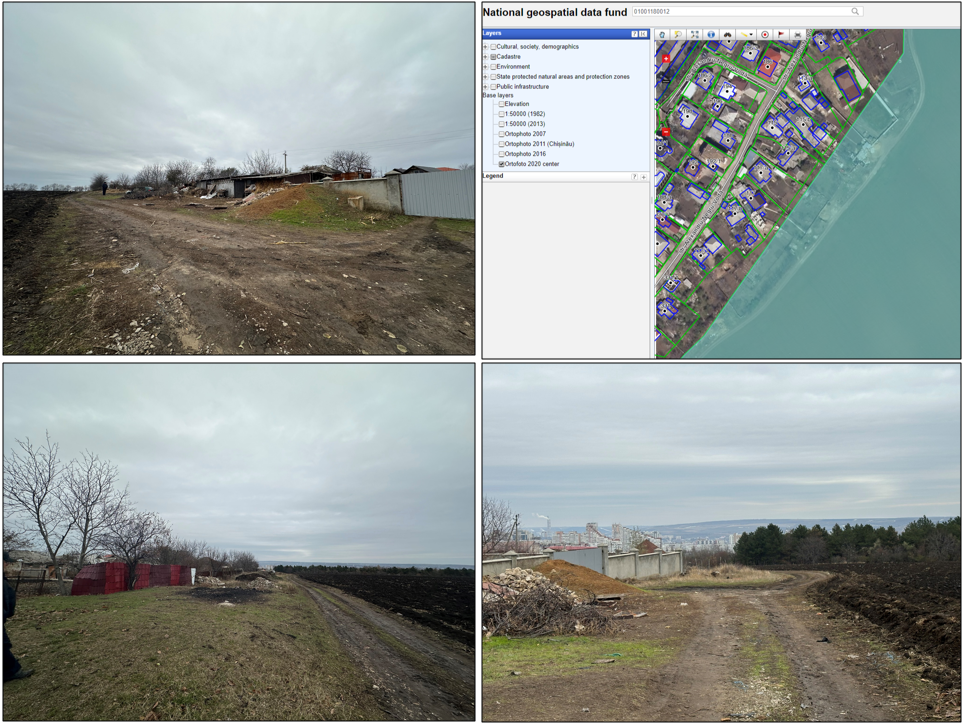 excluderea din evidența contabilă a unei porțiuni de teren cu suprafața de 0,025 ha, cu valoarea de 32,32 mii lei, care este parte componentă a terenului cu codul cadastral 0100119.271, cu suprafața de 2,2526 ha, înregistrat în evidența contabilă a Agenției Proprietății Publice, ceea ce dublează datele raportate aferente bunurilor imobile. Reieșind din cele relatate, auditul denotă că, în urma procesului de reorganizare a instituțiilor din domeniul educației, cercetării și inovării, autoritățile publice centrale și instituțiile absorbite nu au asigurat inventarierea, evaluarea și transmiterea integrală a patrimoniului în gestiune economică către USM, precum și remedierea preluării abuzive a unor bunuri imobile,  fapt ce atestă că procesul de reorganizare s-a efectuat cu abateri de la cadrul normativ în vigoare.Factorii de decizie ai Institutului de Zoologie au administrat conform patrimoniul și resursele financiare publice?Factorii de decizie ai Institutului de Zoologie au admis iregularități privind administrarea resurselor financiare, ceea ce a generat suportarea cheltuielilor neregulamentare aferente retribuirii muncii în valoare de 267,31 mii lei, precum și necapitalizarea lucrărilor de reparație capitală, diminuându-se valoarea mijloacelor fixe raportate cu suma de 974,3 mii lei. În cadrul auditului conformității inițiat la Universitatea de Stat din Moldova, ca subiect privit prin prisma INTOSAI – P 12 „Semnificația și beneficiile Instituției Supreme de Audit – impact asupra vieții cetățenilor”, Curtea de Conturi a examinat pretinsele încălcări sesizate la utilizarea banilor publici în cadrul IP Institutul de Zoologie. Auditul atestă că, pe parcursul anilor 2020-2022, factorii de decizie au admis unele iregularități, ceea ce denotă controlul ineficient și  din partea conducătorului IP, care se manifestă prin următoarele: 1) Procedurile de control intern implementate în cadrul IP Institutul de Zoologie, în scopul asigurării evidenței timpului de muncă al angajaților instituției publice, este unul ineficient și nu asigură prezentarea unei informații corecte și fidele cu privire la timpul de muncă efectiv lucrat. Astfel, contrapunerea datelor de la instituția publică cu cele din SIA al Poliției de Frontieră denotă că 31 de angajați (din 129 eșantionați), care s-au aflat în afara țării, în interes personal, au fost tabelați cu 2/4/8 ore de muncă/zi, cu menținerea salariului pentru perioada-lipsă de la serviciu, ceea ce a generat cheltuieli neregulamentare de cel puțin 267,31 mii lei (inclusiv contribuțiile obligatorii); 2)  Valoarea bunurilor imobile, raportată la situația din 31.12.2022, este diminuată cu circa 974,28 mii lei, din cauza raportării, în anii 2021 și 2022, a valorii aferente reparațiilor capitale la cheltuielile curente de reparație a bunurilor imobile. CONCLUZIA GENERALĂMisiunea de audit atestă un deficit de reguli și proceduri aferente procesului de gestionare a resurselor financiare și a patrimoniului public primit în gestiune economică de către USM, astfel managementul instituțional și cel financiar nefiind racordate la principiile bunei guvernări. Managementul financiar al USM reflectă deficiențe și erori semnificative privind  gestionarea resurselor financiare, care se exprimă prin: planificarea defectuoasă a veniturilor; nerespectarea cadrului normativ la stabilirea taxelor de studii și taxei de cazare, la organizarea și desfășurarea achizițiilor publice și la determinarea plăților salariale; înregistrarea eronată a tranzacțiilor economice, ceea ce a influențat caracteristicile calitative ale informațiilor din situațiile financiare.Managementul gestionării patrimoniului USM nu întrunește rigorile cadrului legal, acesta fiind afectat de nereguli și deficiențe, printre care: neînregistrarea conformă a drepturilor de gestiune a patrimoniului, necontabilizarea unor clădiri/construcții sau contabilizarea acestora la valori mai mici decât cele estimate în Registrul bunurilor imobile, ceea ce duce la denaturarea situațiilor patrimoniale și financiare ale USM și generează riscuri de pierdere a patrimoniului statului.Toate acestea, în viziunea auditorilor, au fost condiționate de lipsa activităților de control eficiente aferente procesului de gestionare a resurselor financiare și a patrimoniului public, precum și de responsabilitatea insuficientă a factorilor de decizie la exercitarea atribuțiilor funcționale.De menționat că constatările de audit au fost aduse la cunoștința conducerii USM. În scopul ameliorării situațiilor atestate, auditul public extern oferă recomandările de rigoare, pentru o remediere punctuală a deficiențelor și, respectiv, pentru diminuarea riscurilor evidente, acestea fiind comunicate și discutate cu autoritățile vizate în Raportul de audit. RECOMANDĂRIMinisterului Finanțelor:Se reiterează recomandarea nr.2 din Raportul auditului conformității asupra gestionării patrimoniului public și a resurselor financiare de către Universitatea Tehnică a Moldovei, aprobat prin HCC nr.8 din 13.02.2024 - „Să revizuiască formularele AG, aprobate prin Ordinul MF nr.130 din 07.10.2019, în scopul reflectării informațiilor veridice privind utilizarea alocațiilor bugetare pentru realizarea comenzii de stat, precum și reflectarea soldului neutilizat din perioada precedentă” (pct. 4.1.); Ministerului Educației și Cercetării:Să asigure planificarea înmatriculării studenților la studiile superioare în funcție de necesitățile statului, cu ajustarea Hotărârii Guvernului nr.923 din 04.09.2001  (pct. 4.2.);Să elaboreze metodologia de determinare a costului de instruire a studenților în baza  cheltuielilor reale aferente desfășurării procesului de studii, în funcție de ciclul de studii, forma de studii și programul de studii, indiferent de sursa de finanțare (pct. 4.1.2. și pct.4.1.3.);  Să elaboreze metodologia de restituire a cheltuielilor ineficiente aferente instruirii din contul comenzii de stat a elevilor/studenților care au fost exmatriculați (pct. 4.2.);Să ajusteze prevederile HG nr.923/2001 la prevederile Codului educației, în special privind finanțarea învățământului superior ciclul III, competențele CDSI etc. (pct.4.1.1.); Să elaboreze metodologia de stabilire a cuantumului costurilor pentru programul de cercetare, ajustat cu coeficienți corespunzători pe domenii disciplinare și profesionale ale doctoratului, în conformitate cu prevederile HG nr.1007/2014 (pct.4.1.1.);Să elaboreze metodologia de evaluare a performanțelor individuale ale personalului din instituțiile superioare de învățământ în baza unor indicatori credibili (pct. 4.3.);  Ministerului Educației și Cercetării, în comun cu Universitatea de Stat din Moldova: Să asigure inventarierea exhaustivă și să înregistreze în Registrul bunurilor imobile drepturile patrimoniale asupra bunurilor proprietate publică primite în gestiune de către USM, cu înregistrarea conformă în evidența contabilă (pct. 4.7.);Să asigure elaborarea și aprobarea unei metodologii privind evidență angajării conform specialității a absolvenților instituțiilor de învățământ, cu indicarea modalității de acumulare și analiză a informațiilor aferente și a termenului de monitorizare (pct. 4.2.);Ministerului Educației și Cercetării și ANCD:Să asigure revizuirea modalității de raportare a utilizării alocațiilor bugetare aferente domeniului de știință și cercetare (finanțarea instituțională și finanțarea proiectelor de cercetare),  cu includerea raportării cheltuielilor efective suportate (pct.4.4.); Universității de Stat din Moldova:Să asigure evidența separată a veniturilor și cheltuielilor după tipul serviciilor prestate (centre de cost), care inclusiv ar asigura determinarea costului de studii per specialitate (pct. 4.1.2. și pct.4.1.3.);Să asigure aprobarea taxei de cazare pentru alte categorii de locatari în conformitate cu prevederile cadrului normativ (pct.4.1.6.);Să asigure evidența și recunoașterea veniturilor din taxele colectate (de cazare și de studii) în baza metodei de angajamente (pct.4.1.5. și pct. 4.1.4.);Să asigure analiza și planificarea utilizării zilelor de concediu anual al angajaților în termen, potrivit prevederilor art.118 din Codul muncii (pct. 4.3.);Să efectueze inventarierea bunurilor, cu identificarea și înregistrarea în liste separate a imobilizărilor corporale în curs de execuție, a bunurilor conservate și a celor neutilizate (pct. 4.7.1.); Să elaboreze și să includă în politica contabilă metodologia de contabilizare a activelor nemateriale aferente rezultatelor obținute din știință și cercetare (pct.4.4.);Să asigure planificarea contractelor de achiziții publice ținând cont de regulile generale de estimare a valorii contractuale, de necesitățile reale ale entității, de existența surselor financiare și de obiectivele stabilite în Strategia/Planul strategic al entității (pct. 4.5.); Să asigure includerea în planul de achiziții a tuturor bunurilor și serviciilor necesare de a fi procurate, indiferent de procedura ulterioară aplicată (pct. 4.5.); Să actualizeze Regulamentul intern cu privire la modul de dare în locațiune a bunurilor  IP USM, în vederea stabilirii unei proceduri clare de identificare a bunurilor neutilizate de universitate, cu descrierea clară și consecutivă a pașilor care trebuie să-i urmeze subdiviziunile USM în procesul de dare în locațiune (atribuțiile comisiilor de negocieri directe și licitație, CDSI, Senatul) (pct. 4.6.); Să asigure transmiterea în locațiune a bunurilor neutilizate la prețurile de piață (prin licitație), cu respectarea transparenței procesului și prețului minim determinat prin legea anuală a bugetului de stat (4.6.);Să revizuiască rezultatele cercetărilor științifice și să asigure contabilizarea și înregistrarea conformă a brevetelor și altor drepturi intelectuale aferente acestor rezultate (pct. 4.4.);Să asigure corelarea taxei de studii cu cheltuielile real înregistrate, cu excluderea subvenționării încrucișate a studiilor în bază de contract din contul comenzii de stat (pct. 4.1.4.);Să asigure revizuirea politicilor contabile, cu specificarea particularităților recunoașterii și evaluării elementelor contabile în funcție de genul de activitate (pct. 4.8.).Semnăturile echipei misiunii Responsabilă de întocmirea Raportului de audit:Șefa echipei de audit, șefă interimară a Direcției de audit I                                           Aurelia USATÎIMembrii echipei de audit:Auditoare publică principală                         			                            Tatiana UNGUREANUAuditor public	principal				                                                         Sergiu MÎȚĂAuditoare publică principală                         				                          Aliona MANOLEAuditor public	principal                                                                                       Igor CĂLUGĂREANUPartenera misiunii:Șefa interimară a Direcției generale de audit III	                                                   Nadejda IONIȚĂ	Anexa nr.1Situația patrimonial-financiară a IP Universitatea de Stat din Moldova pe anii 2021-2022mii lei Sursa: Situațiile financiare ale USM pe anii 2021 și 2022.Anexa nr.2Situația de profit și pierdere a Universității de Stat din Moldova pe anii 2021-2022mii leiSursa: Situația de profit și pierdere a USM pe anii 2021 și 2022.Anexa nr.3 Sfera și abordarea audituluiMandatul legal și scopul audituluiMisiunea de audit public extern s-a desfășurat în temeiul art.5, art.31 și art.32 din Legea privind organizarea și funcționarea Curții de Conturi a Republicii Moldova și în conformitate cu Programul activității de audit a Curții de Conturi pentru anul 2023, în scopul evaluării conformității gestionării patrimoniului public și a resurselor financiare de către Universitatea de Stat din Moldova în anii 2021-2022.Pentru atingerea scopului propus, au fost stabilite următoarele obiective specifice:USM a identificat, a evaluat și a înregistrat veniturile în conformitate cu cadrul normativ în vigoare?USM a respectat prevederile cadrului normativ cu privire la plasarea în câmpul muncii a absolvenților?USM a planificat și a achitat în conformitate cu cadrul normativ cheltuielile aferente plăților salariale?Cheltuielile aferente proiectelor de cercetări științifice și rezultatele acestora au fost valorificate și utilizate conform de către USM?USM a respectat prevederile cadrului normativ la executarea procedurilor privind achiziționarea bunurilor, serviciilor și lucrărilor?Procesul de transmitere în locațiune a bunurilor gestionate de USM s-a efectuat conform?A fost asigurată conformitatea gestionării, înregistrării și evidenței patrimoniului de stat transmis în gestiune economică către USM?USM a asigurat înregistrarea conformă a tranzacțiilor economice în evidența contabilă?USM a înregistrat conform patrimoniul, drepturile și obligațiile persoanelor juridice absorbite?Factorii de decizie ai Institutului de Zoologie au administrat conform patrimoniul și resursele financiare publice?Abordarea audituluiMisiunea de audit public extern s-a desfășurat la USM, fiind realizată în conformitate cu Standardele Internaționale ale Instituțiilor Supreme de Audit (ISSAI 100, ISSAI 400 și ISSAI 4000) și cu cadrul normativ-metodologic instituțional aferent, aplicate de Curtea de Conturi.           Abordarea auditului public extern s-a bazat pe riscuri, fapt ce presupune orientarea activității de audit asupra acelor procese din cadrul USM, care sunt predispuse unor neconformități semnificative. Angajamentul auditului a fost cel de raportare directă. Prin urmare, procesele auditate au fost evaluate în raport cu criteriile de audit extrase din prevederile cadrului normativ aplicabil, iar asigurarea limitată oferită ne permite, în baza constatărilor susținute de probele de audit, să formulăm concluzia generală.Probele de audit au fost colectate la fața locului, prin examinarea proceselor-verbale și deciziilor organelor de conducere, dosarelor și documentelor primare, analiza informațiilor financiare și nefinanciare, recalcularea și contrapunerea datelor, observarea directă, inventarierea, precum și prin intervievarea persoanelor responsabile din cadrul entității auditate. Anexa nr.4Calculul estimativ al costului mediu per student ciclul I și ciclul IIAnexa nr.5Analiza alocațiilor de la bugetul de stat per student fizic și a taxelor pentru studiiAnexa nr.6Cheltuieli medii student ciclul IIIAnexa nr.7Informația privind divizarea achizițiilor publice în cadrul USM în perioada anilor 2021-2022Anexa nr.8Lista clădirilor/construcțiilor ale căror drepturi patrimoniale (proprietate/gestiune) nu au fost înregistrate în Registrul bunurilor imobileSursa: Registrul bunurilor imobile, evidența contabilă a USM.Lista terenurilor ale căror drepturi patrimoniale (folosință) nu au fost înregistrate în Registrul bunurilor imobileSursa: Registrul bunurilor imobile, evidența contabilă a USM.Anexa nr.9Lista clădirilor/construcțiilor care nu sunt luate la evidența contabilă a USM	Sursa: Registrul bunurilor imobile, evidența contabilă a USM.MD-2001, mun. Chișinău, bd. Ștefan cel Mare și Sfânt nr.69, tel. (+373 22) 26 60 02, fax: (+373 22) 26 61 00, www.ccrm.md; e-mail: ccrm@ccrm.mdAAPAgenția Achiziții PubliceANCDAgenția Națională pentru Cercetare și DezvoltareCDSIConsiliul pentru Dezvoltare Strategică InstituționalăCOPCererea ofertelor de prețuriCPVVocabularul comun al achizițiilor publiceHGHotărârea GuvernuluiIAPInstitutul de Administrație PublicăIGFPPInstitutul de Genetică, Fiziologie și Protecție a PlantelorIPInstituție PublicăMECMinisterul Educației și CercetăriiOMFOrdinul ministrului finanțelorRBIRegistrul bunurilor imobileSNCStandardele Naționale de ContabilitateSFSServiciul Fiscal de StatSISistemul informaționalSRLSocietatea cu răspundere limitatăUSMUniversitatea de Stat din MoldovaAlocație bugetară suma mijloacelor financiare aprobată în buget pentru onorarea angajamentelor bugetareFinanțare-standardalocații bugetare transferate instituțiilor de învățământ superior în bază de cost-  standard per student și coeficienți de ajustare, asociată gradului de complexitate a programelor de studii de la ciclurile de studii superioare de licență și masterFinanțare compensatoriealocații bugetare transferate pentru susținerea performanței în instituțiile publice de învățământ superiorFinanțare complementarăpentru modernizarea bazei materiale și didactice – cel puțin 5% din alocațiile bugetare pentru finanțarea bugetară a instituțiilor publice de învățământ superiorContract de achiziții publicecontract cu titlu oneros, încheiat în scris între unul sau mai mulți operatori economici și una sau mai multe autorități contractante, care are ca obiect achiziția de bunuri, executarea de lucrări sau prestarea de serviciiDeetatizare a proprietății publiceactivitate care include transmiterea patrimoniului public în proprietate privată în condițiile legii (privatizarea), precum și transmiterea în concesiune, administrare fiduciară, transmiterea  întreprinderilor de stat în proprietatea unităților administrativ-teritoriale, alte activități orientate spre diminuarea participării statului la administrarea proprietățiiInventariereprocedeu de control și autentificare documentară a existenței activelor, capitalului propriu și datoriilor care aparțin și/sau se află în gestiunea temporară a entitățiiPatrimoniu publictotalitatea drepturilor și a obligațiilor cu valoare economică, precum și a bunurilor materiale la care se referă aceste drepturi, care aparțin unui subiect de drept publicValoare de bilanțsuma cu care un activ sau o datorie este evaluată la data întocmirii bilanțului contabilNr. d/oModalitatea de finanțareAnul 2021Anul 2021Anul 2022Anul 2022Nr. d/oModalitatea de finanțarePrecizatExecutatPrecizatExecutat1Finanțarea – standard77118,177118,175053,877998,5Studii superioare de licență45620,745620,742570,145514,8Studii superioare de masterat26212,126212,126707,826707,8Studii superioare de doctorat5285,35285,35775,95775,92Finanțarea compensatorie13575,813575,821299,121299,1Studii superioare de licență8621,98621,911444,111444,1Studii superioare de masterat4953,94953,9985598553Întreținerea căminelor7083,67083,611782,811782,8Resurse financiare pentru burse și alte ajutoare sociale22476,322476,324681,824343,44Finanțarea complementară650065005000,55000,4TOTAL126.753,80126.753,80137.818,00140.424,20IndicatorulAnul 2021Anul 2021Anul 2021Anul 2022Anul 2022Anul 2022Diferența venituri - cheltuieliDiferența venituri - cheltuieliIndicatorulNumăr studențiCheltuieli VenituriNumăr studențiCheltuieliVenituri20212022Studii superioare Ciclul I145.199,9797.546,90172.382,80101.245,30-47.653,07-71.137,50Comanda de stat (inclusiv finanțarea compensatorie)195433.860,9354.242,60194039.231,2056.958,9020.381,6717.727,70Taxa de studii6425111.339,0443.304,306585133.151,6044.286,40-68.034,74-88.865,20Studii superioare Ciclul II35.820,1336.613,8040.504,0243.244,50793,672.740,48Comanda de stat (inclusiv  finanțarea compensatorie)134723.342,8731.166,00133426.976,5536.562,807.823,139.586,25Taxa de studii72012.477,265.447,8066913.527,476.681,70-7.029,46-6.845,77Studii superioare Ciclul III4.909,46.944,905.166,67.298,502.035,5 2.131,9 Comanda de stat 354 3.897,545.285,30 363 4.178,135.775,901.387,761.597,77 Taxa de studii 92 1.011,861.659,60 86 988,471.522,60 647,74534,13 TOTAL 185.929,5141.105,6218.053,42151.788,3-44.823,9-66.265,12buget61.101,3490.693,970.385,8899.297,629.592,5628.911,72taxe124.828,1650.411,7147.667,5452.490,7-74.416,46-95.176,84Ciclul de studii202120212021202220222022Ciclul de studiide la bugetdin taxele de studiitotalde la bugetdin taxele de studiitotalCiclul I45.620,743.304,388.925,045.514,844.286,489.801,2Ciclul II26.212,15.447,827.871,726.707,86.681,733.389,5Ciclul III5.285,31.659,66.944,95.775,91.522,67.298,5Finanțarea compensatorie13.575,813.575,821.299,121.299,1Total90.693,950.411,7141.105,699.297,652.490,7151.788,3AnulCheltuielile de întreținere a căminelor, mii leiVenituri, mii lei:Venituri, mii lei:Venituri, mii lei:Venituri, mii lei:Taxa de cazare lunară, leiAnulCheltuielile de întreținere a căminelor, mii leiTOTAL, mii leialocații bugetaretaxa de cazare studențitaxa de cazare locatariTaxa de cazare lunară, lei202127.061,913.345,67.083,26.242,020,4961202235.019,720.368,311.782,88.548,736,8961IndicatoriiUnit. măs.Anul 2021Anul 2022Numărul de locatari, total, din care:locatari7478cu echipamentlocatari5348fără echipamentlocatari2130Suprafața total ocupatăm21.787,401.863,45Taxa de cazare aplicată USMlei1,21,2Venituri încasate din taxa de cazare aplicatălei20.378,9136.818,10Taxa de cazare calculată conform cadrului normativ pentru locatari:Taxa de cazare calculată conform cadrului normativ pentru locatari:Taxa de cazare calculată conform cadrului normativ pentru locatari:Taxa de cazare calculată conform cadrului normativ pentru locatari:cu echipamentlei288,30288,30fără echipamentlei961,00961,00Venituri care urmau a fi încasate:lei291.086,90431.969,50cu echipamentlei116.184,90125.410,50fără echipamentlei174.902,00306.559,00Diferența lei-270.707,99-395.151,40IndicatoriAnul 2021, mii leiAnul 2021, mii leiAnul 2021, mii leiAnul 2022, mii leiAnul 2022, mii leiAnul 2022, mii leiIndicatoriEfectivNr. mediu de personalSalariul mediu lunarEfectivNr. mediu de personalSalariul mediu lunar0123=1/2/12456=4/5/12Total USM, inclusiv:135.177,521.7766,34158.911,0318946,99Rectorat (rector, prorectori)1.567,3621,772.372,42539,54Director IAP---53,7414,48Direcția resurse umane1.041,51184,821.099,28127,63Direcția economico-financiară 1.643,67149,781.586,71168,26Departamentul Contabilitate2.145,731710,522.819,521912,37Știința7.999,531524,398.567,91484,82Alte subdiviziuni ale Aparatului administrativ, inclusiv IAP3.381,78713,978.780,77997,39Personal tehnic și auxiliar, inclusiv IAP41.613,348034,3245.978,268944,29Personal didactic, inclusiv IAP 75.784,666959,0887.652,4370010,43Tabel2021, mii leiPonderea, %2022, mii leiPonderea, %Salariul de funcție77.281,7257,1787.167,1054,85Cumul și cumulare16.276,7712,0421.841,5113,74Sporuri4.455,223,304.064,202,56Concedii20.147,7614,9022.092,5713,90Indemnizații74,530,06526,120,33Prime2.019,161,493.326,322,09Alte plăți14.922,3511,0419.893,2012,52Total 135.177,52100,00158.911,03100,00AnulDestinația finanțăriiVenituri Sold  de mijloace bănești neutilizate la sfârșitul anului2021Finanțarea instituțională (prin intermediul MEC)6.361,72021Finanțarea proiectelor (prin intermediul ANCD)17.527,4TOTAL23.889,11.211,32022Finanțarea instituțională (prin intermediul MEC)7.097,62022Finanțarea proiectelor (prin intermediul ANCD)17.345,1TOTAL24.442,72.990,9Tip procedură202120212021202220222022Tip procedurăNr. de proceduriNr. de contracteValoarea contractelor, mii leiNr. de proceduriNr. de  contracteValoarea contractelor, mii leiLicitații deschise2412.949,428145.855,8COP7122.564,2616237.315,9Negocieri 221.015,911261,3Contracte de mică valoare 1528.309,322212.240,7Total:1117024.838,882526025.673,7Valoarea contractului(inclusiv TVA)Numărul de contracte încheiate cu aceeași sumăNumărul de contracte încheiate cu aceeași sumăNumărul de contracte încheiate cu aceeași sumăValoarea contractului(inclusiv TVA)20212022Total240 mii lei268200 mii lei112195 mii lei415185 mii lei213160 mii lei268145 mii lei123130 mii lei167120 mii lei325100 mii lei981790 mii lei44880 mii lei471170 mii lei43760 mii lei448Anul de raportareContracte de achiziții de  valoare micăLicitație deschisăCererea ofertelor de prețuriTotal contracteTotal valoarea contractului, mii leiCompartimentul: Echipament IT și accesorii de birouCompartimentul: Echipament IT și accesorii de birouCompartimentul: Echipament IT și accesorii de birouCompartimentul: Echipament IT și accesorii de birouCompartimentul: Echipament IT și accesorii de birouCompartimentul: Echipament IT și accesorii de birou20218019405,4020223115195.561,90Compartimentul: Materiale electriceCompartimentul: Materiale electriceCompartimentul: Materiale electriceCompartimentul: Materiale electriceCompartimentul: Materiale electriceCompartimentul: Materiale electrice20213-14137,4020221-12453,09Compartimentul: Materiale de construcțieCompartimentul: Materiale de construcțieCompartimentul: Materiale de construcțieCompartimentul: Materiale de construcțieCompartimentul: Materiale de construcțieCompartimentul: Materiale de construcție202155542,3220228-19295,35Compartimentul: Mobilă Compartimentul: Mobilă Compartimentul: Mobilă Compartimentul: Mobilă Compartimentul: Mobilă Compartimentul: Mobilă 20216--6393,672022811102.008,85ContDenumirea contului20212022121.1Construcții în curs de execuție (clădiri)27.055,680.239,7122Terenuri428.523,8886.593,8123.1Clădiri521.548,2543.355,0Total active primite în gestiune economică977.127,61.510.188,5316Patrimoniul primit de la stat cu drept de proprietate266.408,6682.068,5Total capital propriu427Datorii pe termen lung privind bunurile primite în gestiune economică428.523,8885.850,6Denumirea indicatorului31.12.202131.12.2022Devieri 2022/2021Devieri 2022/2021Denumirea indicatorului31.12.202131.12.2022mii lei%Active imobilizate, total:1.019.518,001.908.401,60888.883,60187,19Imobilizări necorporale830,60273.219,00272.388,4032.894,17Imobilizări corporale1.018.687,401.635.182,60616.495,20160,52Active circulante, total:140.707,50152.492,4011.784,90491,19Stocuri16.230,9026.322,1010.091,20162,17Creanțe curente și alte active circulante8.220,1012.027,103.807,00146,31Investiții financiare curente18.000,1018.000,10100,00Numerar și documente bănești116.256,5096.143,10-20.113,4082,70Total, ACTIV1.160.225,502.060.894,00900.668,50678,37Capital propriu, total644.363,001.010.695,70366.332,70156,85Datorii pe termen lung, 482.403,70968.374,40485.970,70200,74Datorii curente33.358,8081.707,8048.349,00244,94Provizioane100,00116,1016,10116,10Total, PASIV1.160.225,502.060.894,00900.668,50718,63IndicatoriPerioada de gestiunePerioada de gestiunePerioada de gestiuneDevieri,  2022 față de 2021Indicatori202020212022Venituri din vânzări, total, din care:202.509,30210.267,60233.216,6022.949,00venituri din vânzarea produselor și mărfurilor892,30359,80183,40-176,40venituri din prestarea serviciilor și executarea lucrărilor201.065,70208.778,90230.604,4021.825,50venituri din contracte de leasing551,301.128,902.428,901.300,00Costul vânzărilor, total, din care:242.427,10266.239,90303.353,7037.113,80valoarea contabilă a produselor și mărfurilor vândute601,60248,6070,30-178,30costul serviciilor prestate și lucrărilor executate terților241.825,50265.991,30303.283,4037.292,10Profit brut (pierdere brută) (rd.010 - rd.020)-39.917,80-55.972,30-70.137,00-14.164,70Alte venituri din activitatea operațională5.465,506.986,6022.293,1015.306,50Cheltuieli de distribuire7.177,107.733,0012.958,505.225,50Cheltuieli administrative8.308,508.404,5012.459,904.055,40Alte cheltuieli din activitatea operațională1.724,101.888,601,70-1.886,90Rezultatul din activitatea operațională: profit (pierdere) -51.662,10-67.011,90-73.264,10-6.252,20Venituri financiare, total, din care:742,80969,203.774,002.804,80venituri din dobânzi417,40593,403.384,302.790,90venituri aferente diferențelor de curs valutar și de sumă325,40375,80389,7013,90Cheltuieli financiare, total, din care:176,00462,202.192,201.730,00cheltuieli aferente ieșirii investițiilor financiare2.192,202.192,20cheltuieli aferente diferențelor de curs valutar și de sumă176,00462,20-462,20Rezultatul: profit (pierdere) financiar(ă)566,80507,001.581,801.074,80Venituri cu active imobilizate și excepționale8,2045,3027,70-17,60Cheltuieli cu active imobilizate și excepționale7,905,00-5,00Rezultatul din operațiuni cu active imobilizate și excepționale: profit (pierdere)0,3044,8027,70-17,10Rezultatul din alte activități: profit (pierdere) 567,10551,801.609,601.057,80Profit (pierdere) până la impozitare -51.095,00-66.460,10-71.654,60-5.194,50Paragraful din raport/ referință la riscul testatCriteriile de auditProcedurile de audit planificateDimensiunea eșantionuluiObiectivul nr. 4.1. USM a identificat, a evaluat și a înregistrat veniturile în conformitate cu cadrul normativ în vigoare?Obiectivul nr. 4.1. USM a identificat, a evaluat și a înregistrat veniturile în conformitate cu cadrul normativ în vigoare?Obiectivul nr. 4.1. USM a identificat, a evaluat și a înregistrat veniturile în conformitate cu cadrul normativ în vigoare?Obiectivul nr. 4.1. USM a identificat, a evaluat și a înregistrat veniturile în conformitate cu cadrul normativ în vigoare?Paragraful nr.4.1.1 Riscul necorelării prevederilor HG nr.983/2012 cu prevederile Codului educațieiHotărârea Guvernului nr.983 din 22.12.2012 „Cu privire la modul de funcționare a instituțiilor de învățământ superior de stat în condiții de autonomie financiară”; Titlul V din Codul educației al Republicii Moldova nr. 152 din 17.07.2014Au fost analizate prevederile actelor normative  Paragraful nr.4.1.2 Riscul de utilizare contrar destinației a alocațiilor bugetare pentru învățământul superior Paragraful nr.4.1.3 Riscul că costul-standard per student este majoratContractul privind achiziția de servicii educaționale încheiat între MEC și USMPct. 3 Prețul și condițiile de plată. 3.3 lit. a) finanțarea alocată de fondator se folosește pentru prestarea serviciilor educaționale și pentru acordarea burselor și acoperirea cheltuielilor de întreținere a căminelor;lit. b) Folosirea mijloacelor financiare alocate în alte scopuri decât cele prevăzute în contract la pct. 3.4  lit. (a) se consideră executarea necorespunzătoare a obligațiilor asumate și constituie temei de rezoluțiune a contractului, dacă Prestatorul refuză restituirea mijloacelor financiare folosite contrar destinației;lit. c) Finanțarea de la bugetul de stat se efectuează lunar de către fondator conform facturii fiscale, în care se vor indica cheltuielile efective, actului de prestare a serviciilor și dării de seamă privind cheltuielile efective.Pct. 6.4.5 În cazul în care modificarea indicatorilor care au stat la baza formulei de calculare a finanțării serviciilor educaționale, a costului de întreținere a căminelor și a costului de asigurare a burselor a fost constatată după efectuarea plăților, fondatorul este în drept să rețină valoarea sumei folosite necorespunzător sau nejustificat de către prestator din contul sumei planificate pentru perioadele următoare.S-au contrapus informațiile privind utilizarea alocațiilor bugetare conform destinațiilor indicate în contract cu informațiile raportate de  USM fondatorului și altor autorități publice centrale100 % - au fost verificate toate alocațiile bugetare acordate pentru realizarea comenzii de statParagraful nr.4.1.4 Riscul de aprobare a taxelor de studii sub costurile reale suportateCodul educației al Republicii Moldova nr. 152 din 17.07.2014. Articolul 104,  alin. (3) Costul-standard per elev sau student constituie baza pentru calcularea taxelor de studii.Hotărârea Guvernului nr. 872 din 21.12.2015 „Cu privire la lucrările și serviciile contra plată, mărimea tarifelor la servicii, modul de formare și utilizare a veniturilor colectate de către autoritățile/instituțiile subordonate Ministerului Educației” Pct.74 Cuantumul taxelor de studii se calculează în baza cheltuielilor reale aferente desfășurării procesului de studii, cu excepția cheltuielilor pentru plata burselor, și se aprobă de Consiliul pentru Dezvoltare Strategică Instituțională. Toate cheltuielile se calculează conform cheltuielilor reale medii, în baza dărilor de seamă.În calculul acestora se includ cheltuielile pentru retribuirea muncii personalului științifico-didactic, științific, didactic și  didactic auxiliar, achitarea plăților pentru consumul de resurse termoenergetice, reparații curente și capitale ale blocurilor de studii, renovarea bazei tehnico-materiale etc.Au fost analizate cheltuielile aferente procesului de studii și estimat costul mediu de instruire per student. S-a contrapus și verificat dacă la stabilirea taxelor de studii s-a ținut cont de costul-standard per student și cheltuielile reale suportate 100 % – au fost verificate toate ordinele privind stabilirea taxelor de studii; analizate cheltuielile Paragraful nr.4.1.5 Riscul de stabilire neconformă a taxei de cazare în cămin pentru studențiParagraful nr.4.1.6 Riscul de stabilire neconformă a taxei de cazare în cămin pentru alte categorii de locatariHotărârea Guvernului nr. 99 din 30.01.2007 „Cu privire la taxele de cazare în căminele instituțiilor de stat de învățământ profesional-tehnic secundar, profesional-tehnic postsecundar, superior și din domeniul științei și inovării”Pct. 1 Se stabilește taxa lunară de cazare în cămine pornind de la costul cheltuielilor aferente cazării efectiv suportate de către fiecare instituție de învățământ:- pentru elevii care își fac studiile cu finanțare de la bugetul de stat și în bază de contract în instituțiile de stat de învățământ profesional- tehnic postsecundar -  40 la sută din costul calculat ;- pentru elevii care își fac studiile cu finanțare de la bugetul de stat și în bază de contract în instituțiile de stat de învățământ profesional- tehnic postsecundar -  40 la sută din costul calculat;- pentru masteranzii, doctoranzii, rezidenții și medicii înscriși pentru secundariat clinic imediat după absolvirea facultății, care își fac studiile cu finanțare de la bugetul de stat - 50 la sută din costul calculat;- pentru spațiile ocupate de angajații instituției și de alte categorii de personal din domeniul educației, în care sunt instalate echipamente de măsurare individuale, taxa de cazare lunară va constitui 30% din costul calculat.Mărimea concretă a taxei de cazare în căminele instituțiilor de stat de învățământ profesional-tehnic postsecundar, superior și de cercetare-dezvoltare se calculează în conformitate cu Metodologia de calculare a taxei de cazare în cămine, specificată în Anexa nr.1, și se aprobă de către conducătorii instituțiilor de învățământ.Anexa nr. 1 Plata pentru chirie se stabilește pe categorii de locatari la începutul fiecărui an financiar de către senatele universitare/ consiliile profesorale, reieșind din cheltuielile aferente cazării, efectiv calculate pentru anul financiar și reflectate în planul de dezvoltare a căminelor. S-au verificat ordinele de aprobare a taxelor de cazare și modalitatea de calculare a acestora100 % - au fost verificate toate ordinele privind stabilirea taxelor de cazareObiectivul 4.2. USM a respectat prevederile cadrului normativ cu privire la  plasarea în câmpul muncii a absolvenților?Obiectivul 4.2. USM a respectat prevederile cadrului normativ cu privire la  plasarea în câmpul muncii a absolvenților?Obiectivul 4.2. USM a respectat prevederile cadrului normativ cu privire la  plasarea în câmpul muncii a absolvenților?Obiectivul 4.2. USM a respectat prevederile cadrului normativ cu privire la  plasarea în câmpul muncii a absolvenților?Riscul de suportare a cheltuielilor ineficiente de la bugetul de stat pentru pregătirea specialiștilorRiscul de nerecuperare a cheltuielilor suportate pentru instruirea studenților care au abandonat studiile sau au fost exmatriculațiHG nr.923/2001 „Cu privire la plasarea în câmpul muncii a absolvenților instituțiilor de învățământ superior și profesional-tehnic postsecundar și postsecundar nonterțiar de stat”Pct.3 Absolvenții vor fi repartizați la lucru după specialități, în conformitate cu ofertele ministerelor, altor autorități administrative centrale și autorităților administrației publice locale, fiind obligați să lucreze trei ani în unitățile și structurile în care au fost repartizați, dacă normele speciale nu prevăd altfel.Pct.4 În cazul în care tânărul specialist refuză să se prezinte la locul de lucru conform repartizării sau își suspendă activitatea înainte de expirarea termenului de trei ani stabilit, el este obligat să restituie în bugetul de stat cheltuielile pentru instruirea sa în volumul calculat de instituția respectivă de învățământ, în baza Metodologiei de restituire la bugetul de stat a cheltuielilor pentru instruire, aprobată de Guvern, dacă normele speciale nu prevăd altfel.Pct.3.3 lit.e) din Contractul-tip Să restituie la bugetul de stat, în cazul exmatriculării sau neprezentării la locul de muncă conform repartizării și al încălcării termenului indicat în prezentul contract, cheltuielile pentru instruirea sa în volumul calculat de instituția de învățământ respectivă.Au fost analizate informațiile aferente plasării absolvenților în câmpul muncii și monitorizării angajării absolvenților Au fost verificate contractele de studii - dacă conțin prevederi privind restituirea mijloacelor financiare în cazul exmatriculării100 % - au fost luați în calcul toți studenții absolvenți și cei exmatriculațiObiectivul nr. 4. 3. USM a planificat și a achitat în conformitate cu cadrul normativ cheltuielile aferente plăților salariale?Obiectivul nr. 4. 3. USM a planificat și a achitat în conformitate cu cadrul normativ cheltuielile aferente plăților salariale?Obiectivul nr. 4. 3. USM a planificat și a achitat în conformitate cu cadrul normativ cheltuielile aferente plăților salariale?Obiectivul nr. 4. 3. USM a planificat și a achitat în conformitate cu cadrul normativ cheltuielile aferente plăților salariale?Paragraful nr.4.3.1Riscul privind neformarea provizioanelor pentru concediile nefolosite;Paragraful nr.4.3.2Riscul privind stabilirea și calcularea neconformă a salariului de funcție, sporurilor și premiilor angajațilorHotărârea Guvernului nr.1234 din 12.12.2018 „Privind condițiile de salarizare a personalului din instituțiile de învățământ care funcționează în regim de autogestiune financiar-economică”;Regulamentul instituțional privind modul de stabilire a sporului pentru performanță, aprobat de către Senat la 15.03.2019; Regulamentul instituțional al USM privind modul de stabilire a sporului cu caracter specific, aprobat prin Decizia Senatului nr.8 din 15.03.2019S-a verificat dacă ordinele de stabilire a salariului de funcție, sporurilor și premiilor au fost întocmite în conformitate cu cadrul normativ și regulamentele interne100 % - verificarea corectitudinii stabilirii sporurilor și premiilor  Obiectivul nr. 4.4.  Cheltuielile aferente proiectelor de cercetări științifice și rezultatele acestora au fost valorificate și utilizate conform de către USM?Obiectivul nr. 4.4.  Cheltuielile aferente proiectelor de cercetări științifice și rezultatele acestora au fost valorificate și utilizate conform de către USM?Obiectivul nr. 4.4.  Cheltuielile aferente proiectelor de cercetări științifice și rezultatele acestora au fost valorificate și utilizate conform de către USM?Obiectivul nr. 4.4.  Cheltuielile aferente proiectelor de cercetări științifice și rezultatele acestora au fost valorificate și utilizate conform de către USM?Riscul de neînregistrare și neevaluare a imobilizărilor necorporale și corporaleSNC „Imobilizări necorporale și corporale”S-a verificat dacă mijloacele financiare acordate pentru fiecare proiect de cercetare au fost înregistrate ca imobilizări necorporale, cu repartizarea ulterioară la rezultatele obținute din proiect  100 % - au fost analizate toate proiectele de cercetare și contractele aferenteObiectivul nr. 4.5. USM a respectat prevederile cadrului normativ la executarea procedurilor privind achiziționarea bunurilor, serviciilor și lucrărilor?Obiectivul nr. 4.5. USM a respectat prevederile cadrului normativ la executarea procedurilor privind achiziționarea bunurilor, serviciilor și lucrărilor?Obiectivul nr. 4.5. USM a respectat prevederile cadrului normativ la executarea procedurilor privind achiziționarea bunurilor, serviciilor și lucrărilor?Obiectivul nr. 4.5. USM a respectat prevederile cadrului normativ la executarea procedurilor privind achiziționarea bunurilor, serviciilor și lucrărilor?Riscul planificării    necorespunzătoare a contractelor de achiziții publiceLegea nr. 131/2015 privind achizițiile publiceArt. 4, alin. 21 Autoritatea contractantă nu are dreptul să utilizeze metode de calculare a valorii estimate a achiziției în scopul de a evita aplicarea procedurilor de atribuire prevăzute de prezenta lege.Hotărârea Guvernului nr. 1419/2016 pentru aprobarea Regulamentului cu privire la modul de planificare a contractelor de achiziții publicePct. 1. Pentru satisfacerea necesităților de bunuri, lucrări și servicii, autoritatea contractantă este obligată să planifice contracte de achiziții publice, care urmează a fi încheiate ca rezultat al desfășurării procedurilor de achiziție publică, cu respectarea principiilor asigurării concurenței, eficienței, transparenței, tratamentului egal, nediscriminării și nedivizării acestora.Pct. 5. Condițiile de planificare a contractului de achiziții publice sunt următoarele:1) cunoașterea exactă a necesităților de bunuri, lucrări sau servicii;2) existența surselor financiare sau a dovezii alocării acestora;3) calcularea valorii estimate a contractului de achiziții publice, iar în cazul acordării simultane a contractelor sub formă de loturi separate – calcularea valorii cumulate a tuturor loturilor.Pct. 18. Autoritatea contractată este obligată să publice pe pagina sa web planul provizoriu/anual de achiziții, în termen de 15 zile de la aprobarea acestuia sau în 5 zile de la modificarea acestuia.S-au contrapus informațiile din planul de achiziții cu cele reflectate în darea de seamă privind realizarea achizițiilor.100 % - s-a verificat dacă au fost incluse toate contractele de achiziții, inclusiv cele de valoare. mică Riscul privind divizarea achizițiilor publiceLegea nr. 131/2015 privind achizițiile publiceArt. 76 alin. (1), autoritatea contractantă nu are dreptul să divizeze achiziția prin încheierea de contracte de achiziții publice separate în scopul aplicării unei alte proceduri de achiziție publică decât procedura care ar fi fost utilizată în conformitate cu prezenta lege, în cazul în care achiziția nu ar fi fost divizată. Excepție constituie achiziția de bunuri și servicii sezoniere, care impune încheierea unor contracte separate pe diferite perioade de timp. Pentru achizițiile de bunuri, lucrări și servicii a căror perioadă de realizare este mai mare de un an, contractul poate fi încheiat pentru întreaga achiziție, însă realizarea lui urmează a fi asigurată în limitele alocațiilor anuale prevăzute în aceste scopuri și precizate anual în contract.Art. 76 alin. (3), se interzice cesiunea de creanță (datorie), precum și modificarea oricărui element al contractului de achiziții publice încheiat sau introducerea unor elemente noi dacă asemenea acțiuni sunt de natură să schimbe condițiile ofertei ,care au constituit ca temei pentru selectarea acesteia, și să majoreze valoarea ei, cu excepția cazurilor prevăzute de prezentul articol.S-a verificat dacă au fost încheiate mai multe contracte pentru achiziționarea unor și acelorași tipuri de bunuri și serviciiEșantionul a fost stabilit în funcție de  tipul procedurii de achiziții, după cum urmează:- 100% din suma totală a achizițiilor publice încheiate în baza procedurii de licitație deschisă, - 100 % din suma totală a achizițiilor în baza procedurii de COP, - 100% din suma totală a achizițiilor în baza negocierilor fără publicare prealabilă, - 70% din suma totală a achizițiilor de valoare mică. Riscul privind efectuarea achizițiilor publice de valoare mică fără planificarea sau justificarea motivelor de urgențăHotărârea Guvernului nr. 665/2016 pentru aprobarea Regulamentului cu privire la achizițiile publice de valoare mică.Pct. 7 Achizițiile publice de valoare mică se realizează de către autoritatea contractantă în baza planurilor anuale de efectuare a achizițiilor publice sau din motive de urgență, ca urmare a apariției unor necesități neplanificate sau evenimente imprevizibile. Motivele de urgență vor fi stabilite de grupul de lucru printr-un proces-verbal.Pct. 24 Autoritatea contractantă este obligată să întocmească și să prezinte anual, până la data de 1 februarie a anului următor, inclusiv în varianta electronică, Agenției Achiziții Publice o dare de seamă privind contractele de achiziții publice de valoare mică semnate și înregistrate în perioada de referință.S-au contrapus informațiile din planul de achiziții cu cele reflectate în darea de seamă privind realizarea achizițiilor; procesele-verbale ale grupului de lucru. Au fost verificate procesele-verbale aferente a 50 de contracte de achiziții de valoare micăObiectivul 4.6. Procesul de transmitere în locațiune a bunurilor gestionate de USM s-a efectuat conform?Obiectivul 4.6. Procesul de transmitere în locațiune a bunurilor gestionate de USM s-a efectuat conform?Obiectivul 4.6. Procesul de transmitere în locațiune a bunurilor gestionate de USM s-a efectuat conform?Obiectivul 4.6. Procesul de transmitere în locațiune a bunurilor gestionate de USM s-a efectuat conform?Riscul de stabilire neconformă a plății de locațiune Riscul de neîncasare a plăților de locațiuneCodul educației al Republicii Moldova nr. 152 din 17.07.2014 Articolul 106 alin. (4) Bunurile care constituie proprietatea instituției de învățământ superior publice pot fi date în locațiune, în arendă sau pot fi vândute doar cu condiția că veniturile obținute vor fi folosite pentru dezvoltarea instituției respective.Articolul 106 alin. (7)Bunurile aflate în gestiunea instituțiilor de învățământ superior publice - bunuri ce fac parte din domeniul public al statului - pot fi concesionate în scopuri lucrative sau date în locațiune, arendă și administrare pe perioade de până la 5 ani, prin deciziile Consiliului pentru Dezvoltare Strategică Instituțională, cu votul a 2/3 din numărul membrilor, inclusiv al reprezentantului Ministerului Finanțelor, cu avizul pozitiv al Senatului, aprobat cu votul a 2/3 din numărul membrilor. Aceste decizii sunt aduse la cunoștința fondatorilor. Legea bugetului de stat pentru anii 2021-2022 Anexa  9. Determinarea cuantumului minim al chiriei bunurilor proprietate publicăAu fost analizate contractele de locațiune și s-a verificat dacă a  fost determinată corect plata de locațiune100 % - pentru verificarea stabilirii corecte a plății de locațiune, au fost analizate toate contractele de locațiune.Au fost analizate creanțele locatarilor înregistrate în evidența contabilă.Obiectivul nr. 4.7.  A fost asigurată conformitatea  gestionării, înregistrării și evidenței conforme a patrimoniului de stat transmis în gestiune economică către USM?Obiectivul nr. 4.7.  A fost asigurată conformitatea  gestionării, înregistrării și evidenței conforme a patrimoniului de stat transmis în gestiune economică către USM?Obiectivul nr. 4.7.  A fost asigurată conformitatea  gestionării, înregistrării și evidenței conforme a patrimoniului de stat transmis în gestiune economică către USM?Obiectivul nr. 4.7.  A fost asigurată conformitatea  gestionării, înregistrării și evidenței conforme a patrimoniului de stat transmis în gestiune economică către USM?Paragraful nr.4.7.1Riscul  de efectuare neconformă a inventarierii anualeRegulamentul privind inventarierea, aprobat prin Ordinul  MF nr. 60 din 29.05.2012S-a verificat dacă Listele de inventariere au fost întocmite în conformitate cu cadrul normativ100 % - au fost verificate toate listele de inventariereParagraful nr.4.7.2Riscul de neînregistrare a drepturilor patrimoniale asupra bunurilor imobileLegea cadastrului bunurilor imobile nr. 1543 din 25.02.1998 Articolul 4. Subiecții și obiectele înregistrării (3) Sunt supuse înregistrării obligatorii în Registrul bunurilor imobile:a) terenurile;b) clădirile și alte construcții principale cu caracter definitiv, indiferent dacă sunt bunuri imobile sau părți componente ale acestora;c) încăperile izolate, inclusiv unitățile în condominiu, împreună cu cota-parte corespunzătoare din dreptul de proprietate sau de superficie asupra terenului și din părțile comune din construcție.Legea nr. 29 din 05.04.2018 privind delimitarea proprietății publiceArticolul 9. Bunurile domeniului public al statuluim) clădirile, inclusiv încăperile izolate, și terenurile proprietate publică de stat în/pe care își desfășoară activitatea instituțiile publice din sfera științei și inovării, instituțiile publice de învățământ, inclusiv căminele studențești ale acestora.S-au contrapus informațiile din Registrul bunurilor imobile, Anexa 14 „Darea de seamă privind bunurile imobile proprietate publică a statului”, cu cele înregistrate în evidența contabilă 100 % - s-a verificat dacă au fost înregistrate drepturile de folosință și gestiune economicăObiectivul nr. 4.8.  USM a asigurat înregistrarea conformă a tranzacțiilor economice în evidența contabilă?Obiectivul nr. 4.8.  USM a asigurat înregistrarea conformă a tranzacțiilor economice în evidența contabilă?Obiectivul nr. 4.8.  USM a asigurat înregistrarea conformă a tranzacțiilor economice în evidența contabilă?Obiectivul nr. 4.8.  USM a asigurat înregistrarea conformă a tranzacțiilor economice în evidența contabilă?Riscul neînregistrării tuturor tranzacțiilor economice sau înregistrării eronate a acestoraLegea contabilității și raportării financiare nr. 287 din 15.12.2017Standardele Naționale de ContabilitateS-a verificat dacă tranzacțiile economice au fost reflectate în evidența contabilă conform cadrului normativ  S-au verificat tranzacțiile economice aferente domeniilor auditateObiectivul nr. 4.9.  USM a înregistrat conform patrimoniul, drepturile și obligațiile persoanelor juridice absorbite?Obiectivul nr. 4.9.  USM a înregistrat conform patrimoniul, drepturile și obligațiile persoanelor juridice absorbite?Obiectivul nr. 4.9.  USM a înregistrat conform patrimoniul, drepturile și obligațiile persoanelor juridice absorbite?Obiectivul nr. 4.9.  USM a înregistrat conform patrimoniul, drepturile și obligațiile persoanelor juridice absorbite?Riscul neînregistrării integrale a   patrimoniului, drepturilor și obligațiilor  instituțiilor absorbiteHotărârea Guvernului nr. 485 din 13.07.2022 „Cu privire la reorganizarea prin fuziune (absorbție) a unor instituții din domeniile educației, cercetării și inovării și modificarea unor hotărâri ale Guvernului”.Pct. 6.  Drepturile și obligațiile persoanelor juridice absorbite trec integral la persoanele juridice absorbante, inclusiv drepturile și obligațiile care țin de gestiunea patrimoniului (bunurilor) instituțiilor absorbite.Pct. 10. Personalul salariat din instituțiile publice absorbite va fi transferat, cu respectarea prevederilor legislației muncii, la instituțiile publice absorbante, asigurându-se integrarea acestuia în cadrul instituțiilor respective. În cazul imposibilității transferului unor salariați, disponibilizarea se va efectua în conformitate cu legislația muncii. Cheltuielile de disponibilizare a personalului persoanelor juridice absorbite vor fi asigurate din contul și în limitele mijloacelor financiare ale acestora.Studenții înmatriculați conform programelor de studii superioare de licență, master și doctorat ale instituțiilor de învățământ superior absorbite vor fi transferați în cadrul instituțiilor de învățământ superior absorbante, la aceleași programe de studii superioare și cu aceleași taxe de studii, stabilite anterior. Transferul studenților de la instituțiile de învățământ superior absorbite se va realiza până la 25 august 2022. Până la transferarea studenților înmatriculați conform programelor de studii superioare respective la instituțiile absorbante nu se va percepe nicio taxă de studii pentru anul academic 2022-2023.Pct. 12. Instituțiile publice absorbante vor asigura integrarea studenților transferați din cadrul instituțiilor publice absorbite, prin oferirea accesului la servicii de consiliere, cele sociale și de ghidare în carieră.Hotărârea Guvernului nr. 901 din 31.12.2015 „Pentru aprobarea Regulamentului cu privire la modul de transmitere a bunurilor proprietate publică”Pct. 21 Instituțiile bugetare/publice la autogestiune, întreprinderile de stat/municipale se transmit împreună cu toate activele și pasivele, alocările bugetare, datoriile, precum și cu toate documentele care confirmă dreptul de proprietate, posesie sau folosință asupra terenului, bunurilor imobile și mobile, obiectele de proprietate intelectuală, licențele, autorizațiile, documentele contabile, tehnice, contractuale, documentația de proiect și deviz, inclusiv cartea tehnică a construcției și alte documente necesare pentru activitatea acestora. Pct. 29 Actul de transmitere a terenului, mijloacelor fixe și altor active proprietate publică se perfectează în baza datelor informației contabile și, după caz, a raportului de evaluare, pașapoartelor tehnice și altor documente tehnice, precum și documentelor privind înregistrarea precedentă a acestor bunuri, efectuată de organele autorizate, pe numele părții care transmite.Pct. 31 În cazul în care bunul imobil care urmează a fi transmis nu este înregistrat în cadastrul bunurilor imobile, instituția bugetară/publică la autogestiune sau întreprinderea de stat/municipală ce primește imobilul este obligată să asigure înregistrarea cadastrală a acestuia, conform prevederilor legale.S-au contrapus datele din actele de transmitere cu informațiile privind înregistrarea drepturilor de folosință/ gestiune economică asupra bunurilor imobile din RBI și cele înregistrate în evidența contabilă 100 % - au fost verificate toate bunurile indicate în actele de transmitere Obiectivul nr. 4.10. Factorii de decizie ai Institutului de Zoologie au administrat conform patrimoniul și resursele financiare publice? Obiectivul nr. 4.10. Factorii de decizie ai Institutului de Zoologie au administrat conform patrimoniul și resursele financiare publice? Obiectivul nr. 4.10. Factorii de decizie ai Institutului de Zoologie au administrat conform patrimoniul și resursele financiare publice? Obiectivul nr. 4.10. Factorii de decizie ai Institutului de Zoologie au administrat conform patrimoniul și resursele financiare publice? Riscul că factorii de decizie ai Institutului de Zoologie au administrat neconform patrimoniul și resursele financiare publicePct. 58 din SNC „Imobilizări necorporale și corporale” stipulează că costurile ulterioare pot fi efectuate în procesul de reparație sau dezvoltare a imobilizării corporale, în scopul îmbunătățirii caracteristicilor inițiale ale acesteia și, respectiv, majorării beneficiilor economice așteptate din utilizarea obiectului. În particular, majorarea beneficiilor economice poate să rezulte din: prelungirea duratei de utilizare a obiectului, creșterea capacității de producție, suprafeței sau altor caracteristici ale obiectului, îmbunătățirea substanțială a calității producției fabricate (serviciilor prestate), prelungirea intervalelor între înlocuirile părților componente în limita duratei de utilizare a obiectului, crearea componentelor care nu mai necesită înlocuire în limita duratei de utilizare a obiectului, reducerea semnificativă a costurilor de exploatare prevăzute inițial etc. În asemenea situații, costurile ulterioare se capitalizează prin adăugarea acestora la valoarea contabilă a obiectului respectiv.Au fost contrapuse datele din tabelele de pontaj și ordinele de deplasare a angajaților cu informațiile solicitate de la Poliția de Frontieră, precum și analizate contractele de achiziție și procesele-verbale de executare a lucrărilor de reparație curentă și capitală.100% - a fost verificată evidența timpului de muncă, ordinele cu privire la deplasarea angajaților și procedurile de achiziție aferente serviciilor de reparații curente și capitale din anii 2021 și 2022Nr. d/oDenumirea indicatoruluiAnul 2021Anul 2021Anul 2022Anul 2022Nr. d/oDenumirea indicatoruluiPrecizatExecutat efectivPrecizatExecutat efectivI.Venituri aferente procesului educațional1Finanțarea – standardr.1.1.+r.1.2.71.832,8071.832,8069.277,9072.222,601.1.Studii superioare de licență45.620,7045.620,7042.570,1045.514,801.2.Studii superioare de masterat26.212,1026.212,1026.707,8026.707,802Finanțarea compensatorier.2.1.+r.2.2.13.575,8013.575,8021.299,1021.299,102.1.Studii superioare de licență8.621,908.621,9011.444,1011.444,102.2.Studii superioare de masterat4.953,904.953,909.855,009.855,003Taxe de studiir.3.1.+r.3.2.46.049,1048.752,1055.952,7050.968,103.1.Studii superioare de licență40.549,1043.304,3049.252,7044.286,403.2.Studii superioare de masterat5.500,005.447,806.700,006.681,70II.Cheltuieli aferente procesului educațional4Total cheltuieli (Situații financiare)284.728,80330.966,005Cheltuieli care nu au tangență cu procesul educațional*103.706,20118.079,106Cheltuieli aferente procesului de studiir.4-r.50,00181.022,600,00212.886,90III.Studenți fizici la 01.10. conform Raportului statistic 4-EDU7TOTAL studenți fizici (din EDU la 01.10.)r.7.1.+r.7.2.0,0010.446,000,0010.528,007.1.Buget3.301,003.274,007.2.Contract7.145,007.254,00Ciclul I0,008.379,000,008.525,00Buget0,001.954,000,001.940,00la zi1.782,001.807,00frecvență redusă172,00133,00Contract0,006.425,000,006.585,00la zi3.287,003.351,00frecvență redusă3.138,003.234,00Ciclul II0,002.067,000,002.003,00Buget1.347,001.334,00Contract720,00669,008Cheltuieli medii per studentr.6/r.717,3320,229Venituri medii per student9.1.din bugetul de stat25,8728,56Finanțarea-standardr.1/r.7.121,7622,06Finanțarea compensatorier.2/r.7.14,116,519.2.din taxa de studiir.3/t.7.26,827,03Codul Specialitatea/programul de studiiAlocații de la bugetul de stat pentru instruirea unui studentAlocații de la bugetul de stat pentru instruirea unui studentAlocații de la bugetul de stat pentru instruirea unui studentAlocații de la bugetul de stat pentru instruirea unui studentTaxa de studii aprobată Taxa de studii aprobată Taxa de studii aprobată Taxa de studii aprobată Codul Specialitatea/programul de studiiAlocații de la bugetul de stat pentru instruirea unui studentAlocații de la bugetul de stat pentru instruirea unui studentAlocații de la bugetul de stat pentru instruirea unui studentAlocații de la bugetul de stat pentru instruirea unui studentTaxa de studii aprobată Taxa de studii aprobată Taxa de studii aprobată Taxa de studii aprobată Codul Specialitatea/programul de studiiAnul 2021Anul 2021Anul 2022Anul 2022Anul 2021Anul 2021Anul 2022Anul 2022Codul Specialitatea/programul de studiiLa ziFrecvență redusăLa ziFrecvență redusăLa ziFrecvență redusăLa ziFrecvență redusăCICLUL I STUDII LICENȚĂ0111.3Psihopedagogie12950,205180,0813058,075223,23 60003000  60004000 0113.1Pedagogie în învăţământul primar12950,205180,0813058,075223,23 6000 60000114.1Matematică21367,8321545,81 5500 60000114.2Informatică21367,8321545,81 6000 70000114.3Fizică21367,8321545,81 5500 55000114.5Chimie21367,8321545,81 5500 2750 60004000 0114.6Biologie21367,8321545,81 5500 55000114.8Limba şi literatura română21367,835180,0821545,815223,23 5500 2750 60004000 0114.9Limbi şi literaturi12950,2013058,07 5500 60000114.10Limbi străine22662,8522851,62 7000 75000114.11Istorie12950,205180,0813058,075223,23 5500 2750 60003000 0114.15Educație civică12950,2013058,07 5500 60000220.1Antropologie12950,2013058,07 5000 55000222.1Istorie12950,205180,0813058,075223,23 5500 2750 60003000 0223.1Filozofie12950,2013058,07 5000 55000231.2Limbi străine22662,8522851,62 5000 75000231.3Traducere şi interpretare22662,8522851,62 7000 80000232.1Limba şi literatura română5180,085223,23 7000 60000312.1Politologie19425,3019587,10 5500 60000312.2Relaţii internaţionale19425,307770,1219587,107834,84 5500 85004500 0313.1Psihologie12950,2013058,07 70003500  80000314.1Sociologie12950,2013058,07 6000 60000319.1Asistenţă socială12950,205180,0813058,075223,23 5500 60004000 0321.1Jurnalism şi procese mediatice77701,2031080,4878348,4031339,36 60003000  80005000 0321.2Comunicare şi relaţii publice12950,2013058,07 65003250  80000322.1Biblioteconomie, asistență informațională și arhivistică12950,205180,0813058,075223,23 50002500  50004000 0400.1Administrație publică12950,205180,0813058,075223,23 70003500  70004500 0410.4Cibernetică și informatică economică 6500 65000411.1Contabilitate12950,205180,0813058,075223,23 80004000  90006000 0412.1Finanțe și bănci12950,205180,0813058,075223,23 80004000  90006000 0413.1Business și administrare12950,205180,0813058,075223,23 75004000  90006000 0414.1Marketing și logistică19425,307770,1219587,107834,84 75004000  90006000 0421.1Drept19425,307770,1219587,107834,84 105005500  120006000 0500.1Chimie21367,838547,1321545,818618,32 55002750  60004000 0500.2Chimie biofarmaceutică21367,838547,1321545,818618,32 65003250  70004500 0511.1Biologie21367,8321545,81 5500 60000511.2Biologie moleculară21367,8321545,81 5500 60000521.1Ecologie21367,838547,1321545,818618,32 55002750  60002750 0532.1Geografie21367,838547,1321545,818618,32 55003000  6000 30000532.2Geologie 5500 55000532.3Hidrologie și meteorologie 5500 55000532.4Ştiinţele solului 5500 55000533.1Fizică21367,8321545,81 5500 60000541.1Matematică21367,8321545,81 5500 60000541.2Matematici aplicate21367,8321545,81 5500 60000612.1Calculatoare şi rețele 5500 55000612.2Managementul informaţiei21367,8321545,81 6500 65000613.1Tehnologia informaţiei21367,838547,1321545,818618,32 55002750  80004000 0613.4Informatică21367,8321545,81 6000 100000613.5Informatică aplicată21367,838547,1321545,818618,32 65003500  100005000 0710.2Inginerie si managementul calității21367,838547,1321545,818618,32 55002750  60004000 0711.1Tehnologie chimică industrială21367,8321545,81 5500 60000711.3Tehnologia produselor cosmetice şi medicinale21367,838547,1321545,818618,32 65003250  70004500 0821.1Silvicultură și grădini publice22662,859065,1422851,629140,65 55002750  60005000 1013.1Servicii hoteliere, turism și agrement12950,205180,0813058,075223,23 75004000  80006000 CICLUL II STUDII MASTERAT*0111Ştiinţe ale educaţiei16187,750,0016322,580,00 6500 70000222Ştiinţe umaniste16187,750,0016322,580,00 6500 70000231Filologie28328,560,0028564,520,00 7000 80000312Ştiinţe sociale şi comportamentale16187,750,0016322,580,00 7000 80000321Jurnalism şi informare16187,750,0016322,580,00 6500 80000400Ştiinţe administrative16187,750,0016322,580,00 7000 80000411Ştiinţe economice16187,750,0016322,580,00 8000 90000421Drept16187,750,0016322,580,00 11500 130000500Ştiinţe chimice26709,790,0026932,260,00 6500 65000511Ştiinţe biologice26709,790,0026932,260,00 6500 70000521Ştiinţe ale mediului26709,790,0026932,260,00 6500 70000533Ştiinţe fizice26709,790,0026932,260,00 6500 65000541Matematică și statistică26709,790,0026932,260,00 6500 70000613Tehnologii ale informației și comunicațiilor26709,790,0026932,260,00 7500 100000710Inginerie şi activităţi inginereşti26709,790,0026932,260,00 7000 70000821Silvicultură26709,790,0026932,260,00 6500 70000821Reproducerea genofondului silvic 0,000,000,000,00 6500 65001013Servicii publice16187,750,0016322,580,00 8000 9000Nr.d/oDenumirea indicatoruluiAnul 2021Anul 2021Anul 2022Anul 2022Nr.d/oDenumirea indicatoruluiPrecizatExecutat efectivPrecizatExecutat efectiv1Venituri6675,86944,97202,17298,5Finanțare bugetară5285,35285,35775,95775,9Burse1818,11818,12155,72155,7Studii cu taxe1390,51659,61426,21522,62Cheltuieli, din care:4909,45166,6Retribuirea muncii3923,64163,3Contribuții obligatorii936,5999,2Materiale49,3Uzura OMVSD4,13Numărul total de doctoranzi446449Finanțare bugetară (inclusiv străini)354363Studii cu taxe, inclusiv:9286Studenți autohtoni6350Cu frecvență la zi2621Cu frecvență redusă3729Studenți străini2936Cu frecvență la zi56Cu frecvență redusă24304Cheltuieli medii per doctorant11,0111,515Venituri medii per student15,5716,26de la bugetul de stat14,9315,91studii cu taxe18,0417,706Taxa de studii aprobatăStudenți autohtoniCu frecvență la zi1620Cu frecvență redusă15Studenți străini1000 euro1500 euroNr.NumărulProcedura de achiziție Obiectul de achiziție (denumirea bunurilor/Cod CPVSuma contractuluid/ocontractului de achizițieProcedura de achiziție lucrărilor/ serviciilor) (anul 2021)Cod CPVSuma contractului123456118,55,56,57,135AVMReagenți chimici și consumabile pentru laborator 33696500-0463,7258,63Servicii editoriale79970000-4327,3311,40/1,87,130,119CVMServicii de evaluare a calității80300000-7278,0Total 14 contracte1069,0Nr.NumărulData contractului de achizițieObiectul de achiziție (denumirea bunurilor/Cod CPVSuma contractuluid/ocontractului de achizițieData contractului de achizițielucrărilor/ serviciilor) (anul 2022)Cod CPVSuma contractului12345611009,03,2022Lucrări de reparații, căminul nr. 19 din str. Florilor 4/6, mun, Chișinău45200000-921,924620,04,2022Lucrări de curățare și spălare a sistemului de canalizare menajeră a Orășelului Central USM45232000-261,335917,05,2022Lucrări de reparație cosmetică în Sala mare a Senatului45200000-9151,7416311,10,2022Lucrări de reparație a aulei nr. 411, Blocul Central45200000-9138,6Total 4 contracte 4 contracte 373,518504.07.2022Utilaj de laborator - ph-metru consort C3210P cu set de accesorii în cadrul Proiectului de transfer tehnologic: ,,Tehnologie de obținere a fertilizanților organominerali prin reciclarea deșeurilor zootehnice și industriale și aplicarea lor în scopul sporirii capacității de adaptare a solului la schimbarea climei”38000000-540,0210428.07.2022Utilaj de laborator – Spectrofotometru Selecta UV-200538000000-5150,0313112.09.2022Utilaj de laborator38000000-515,0418131.10.2022Utilaj de laborator38000000-5106,5520723.11.2022Utilajul tehnologic în cadrul proiectului de inovare și transfer tehnologic: 21.80015.5107.250T – Creșterea și valorificarea soiurilor de mentă autohtone cu cerere sporită în piață pentru obținerea produselor antibacteriene, imunomodulatoare38000000-541,0Total 5 contracte 5 contracte 352,5Total 2022Total 2022726,0Total 2021-2022Total 2021-20221795,0  Nr. d/oBunul imobilCodul cadastralAdresa bunului imobilSuprafața la sol conform e-Cadastru (m2)Proprietar conform e-CadastruGestionar conform e-CadastruValoarea inițială (conform contului 123.1) (mii lei)123456781Blocul administrativ0100212.192.01mun. Chișinău, sect. Centru,  str. Academiei, 52.150,00RM Academia de Științe a Moldovei14.945,942Clădire administrativă (corpusul principal) + blocul cu laboratoare și aparate montate0100119.174.01mun. Chișinău, sect. Botranica, str. Pădurii, 26/12.091,70RMAcademia de Științe a Moldovei35.054,433Construcție (blocul energetic B)0100119.174.02mun. Chișinău, sect. Botranica, str. Pădurii, 26/11.468,90RMAcademia de Științe a Moldovei3.511,214Bloc experimental nr.1 Bloc D0100119.174.03mun. Chișinău, sect. Botranica, str. Pădurii, 26/11.080,30RMAcademia de Științe a Moldovei1.237,655Depozit p/u chimicate E0100119.174.09mun. Chișinău, sect. Botranica, str. Pădurii, 26/1548,80RMAcademia de Științe a Moldovei789,026Construcție de învățământ și educație ( BlocA) + cantina0100201.024.01mun. Chişinău, sect. Centru, str. Ialoveni, 100a825,40RMAcademia de Administrare Publică10.274,587Cămin-hotel0100201.024.02mun. Chişinău, sect. Centru, str. Ialoveni, 100a1.624,80RMAcademia de Administrare Publică22.399,258Biblioteca Științifică 0100212.192.02mun. Chișinău, sec. Centru, str. Academiei, 5A1.678,40RMAcademia de Științe a Moldovei6.429,759Stația seismică Chișinău0100212.238.01mun. Chişinău, sect. Centru, str. Academiei, 1244,00RMAcademia de Științe a Moldovei154,1810Observatorul Geofizic al Institutului0100212.239.01mun. Chişinău, sect. Centru, str. Gheorghe Asachi, 60/3997,20RMAcademia de Științe a Moldovei4.236,5811Blocul administrativ0100212.271.14mun. Chişinău, sect. Centru, str. Academiei, 32.269,30RMAcademia de Științe a Moldovei14.057,5112Casă cu spațiu locativ4116000.262.01 r-nul Edineț, sat. Brînzeni57,30RMInstituția Publică Institutul de Zoologie30,0013Construcție accesorie4116000.262.02r-nul Edineț, sat. Brînzeni24,00RMInstituția Publică Institutul de Zoologie0,0014Stația seismică Giurgiulești9420108.370.01r-nul Cahul, sat. Giurgiuleşti, extravilan46,10RMInstituția Publică Institutul de Geologie și Seismologie766,8215Sarai pentru casele cu 2 etaje0100119.011.14mun. Chişinău, sect. Botanica şos. Munceşti, 42691,00n/an/a33,6816Construcție (Bl. Biotron F)0100119.174.04mun. Chișinău, sect. Botranica, str. Pădurii, 26/12.380,00n/an/a3.737,0617Construcție (Bl. Biotron H)  (Depozit cereale și tehnică)0100119.174.06mun. Chișinău, sect. Botranica, str. Pădurii, 26/11.611,00n/an/a2.410,7218Construcție (Depozit cereale și tehnică)0100119.174.07mun. Chișinău, sect. Botranica, str. Pădurii, 26/1633,00n/an/a0,0019Construcție (Bl. Biotron J) (Depozit cereale)0100119.174.08mun. Chișinău, sect. Botranica, str. Pădurii, 26/1906,00n/an/a1.127,7620Bloc experimental nr.2 Bloc K0100119.174.10mun. Chișinău, sect. Botranica, str. Pădurii, 26/1600,00n/an/a1.232,4621Blocul administrativ (corp de laboratoare)0100119.233.01mun. Chişinău, sect. Botanica, str. Pădurii, 181.014,00n/an/a8.567,3122Transformator0100119.233.02mun. Chişinău, sect. Botanica, str. Pădurii, 18163,00n/an/a0,0023Blocul de producere lit B și sera 3 și 3a + casă de cotileț0100119.233.03mun. Chişinău, sect. Botanica, str. Pădurii, 181.690,00n/an/a3.196,7624Blocul tehnic0100119.233.04mun. Chişinău, sect. Botanica, str. Pădurii, 18575,00n/an/a199,5425Garaj0100119.233.05mun. Chişinău, sect. Botanica, str. Pădurii, 18207,00n/an/a40,0926Post de pază (intrarea de pe str. Pădurii)0100119.233.06mun. Chişinău, sect. Botanica, str. Pădurii, 1827,00n/an/a0,0027Post de pază (intrarea de pe str. Pădurii)0100119.233.07mun. Chişinău, sect. Botanica, str. Pădurii, 1827,00n/an/a0,0028Stația de pompare0100119.233.08mun. Chişinău, sect. Botanica, str. Pădurii, 1889,00n/an/a0,0029Bloc de sere0100119.233.09mun. Chişinău, sect. Botanica, str. Pădurii, 1815.745,00n/an/a2.660,8030Casa pazei/casa finlandeză0100119.233.10mun. Chişinău, sect. Botanica, str. Pădurii, 1899,00n/an/a35,9431Construcție0100119.233.11mun. Chişinău, sect. Botanica, str. Pădurii, 18279,00n/an/a0,0032Post de pază (intrarea de pe str. Grădina Botanică)0100119.233.12mun. Chişinău, sect. Botanica, str. Pădurii, 1820,00n/an/a0,0033Construcție comercială0100119.233.13mun. Chişinău, sect. Botanica, str. Pădurii, 1825,00n/an/a0,0034Depozit p/u îngrășăm. minerale0100119.271.01mun. Chişinău, sect. Botanica, şos. Munceşti, 426492,00n/an/a40,5535Depozit pentru motorină0100119.271.05mun. Chişinău, sect. Botanica, şos. Munceşti, 426225,00n/an/a94,1036WC0100119.271.06mun. Chişinău, sect. Botanica, şos. Munceşti, 42610,00n/an/a0,0037Garaj pentru 8 mașini0100119.271.07mun. Chişinău, sect. Botanica, şos. Munceşti, 426382,00n/an/a129,6438Clădirea atelierului mecanic0100119.271.08mun. Chişinău, sect. Botanica ,şos. Munceşti, 426633,00n/an/a118,5539Depozit centralizat p/u materiale0100119.271.09mun. Chişinău, sect. Botanica, şos. Munceşti, 42695,00n/an/a44,4940Cântar auto cu acoperiș0100119.271.10mun. Chişinău, sect. Botanica, şos. Munceşti, 42655,00n/an/a12,2941Depozit pentru piese de schimb0100119.271.12mun. Chişinău, sect. Botanica ,şos. Munceşti, 426365,00n/an/a16,5742Depozit p/u porumb0100119.271.13mun. Chişinău, sect. Botanica, şos. Munceşti, 426325,00n/an/a96,0443Căsuță vegetală0100119.271.14mun. Chişinău, sect. Botanica, şos. Munceşti, 426334,00n/an/a98,0244Căsuță vegetală0100119.271.15mun. Chişinău, sect. Botanica, şos. Munceşti, 426220,00n/an/a0,0045Construcție0100119.271.16mun. Chişinău, sect. Botanica, şos. Munceşti, 4268,00n/an/a0,0046Garaj0100201.024.03mun. Chişinău, sect. Centru, str. Ialoveni, 100a920,00n/an/a0,0047Șură-sarai0100208.268.09mun. Chişinău, sect. Centru, str. Tighina, 236,00n/an/a3,6248Bazin0100208.268.12mun. Chişinău, sect. Centru, str. Tighina, 2290,00n/an/a0,0049Construcție0100208.268.14mun. Chişinău, sect. Centru, str. Tighina, 273,00n/an/a0,0050Depozit-construcție auxiliară0100208.506.02mun. Chişinău, sect. Centru, str. Tighina, 2105,00n/an/a126,7851Depozitul subteran B-20100208.507.03mun. Chişinău, sect. Centru, str. Tighina, 292,00n/an/a165,9252Construcție0100208.507.04mun. Chişinău, sect. Centru, str. Tighina, 219,00n/an/a0,0053Construcție0100208.507.05mun. Chişinău, sect. Centru, str. Tighina, 218,00n/an/a0,0054Garaj USM0100209.241.10mun. Chişinău, sect. Centru, str. Gheorghe Caşu, 32844,40n/an/a2.737,0055Bloc tehnic0100212.238.02mun. Chişinău, sect. Centru, str. Academiei, 1644,90n/an/a965,7056Bloc administrativ0100212.238.05mun. Chişinău, sect. Centru, str. Academiei, 12.281,10n/an/a20.765,5257Bloc de deservire socială a microraionului 0100212.238.06mun. Chişinău, sect. Centru, str. Academiei, 1658,50n/an/a4.055,0058Depozit de reactive0100212.271.15mun. Chişinău, sect. Centru, str. Academiei, 3246,80n/an/a367,6259Blocul de studii principal0100521.269.04mun. Chişinău, sect. Buiucani, str. Alexei Mateevici, 603.495,00n/an/a78.147,1560Tipografia0100521.269.09mun. Chişinău, sect. Buiucani, str. Alexei Mateevici, 60279,00n/an/a2.477,7661Blocul de studii nr. 2, anexa0100521.269.16mun. Chişinău, sect. Buiucani, str. Alexei Mateevici, 60493,00n/an/a7.780,4262Clădire + construcție auxiliară3101217.100.01r-nul Criuleni, or. Criuleni, str. Ivan Miciurin126,00n/an/a23,6163Construcție neproductivă3158301.083.20mun. Chişinău, or. Vadul lui Vodă, extravilan31,00n/an/a0,0064Turn cu apă4116106.668.06r-nul Edineţ, sat. Bădragii Vechi16,00n/an/a1,74TOTALTOTALXX55.099,90Xx255.397,12Nr. d/oBunul imobilCodul cadastralAdresa bunului imobilSuprafața (ha)Proprietar conform e-CadastruÎn administrare conform e-CadastruÎn folosință conform e-CadastruSe regăsește terenul în HG nr.161/2019?Valoarea inițială (conform contului 122 (mii lei)123456789101Teren pentru construcții0100201.024mun. Chişinău, sect. Centru, str. Ialoveni, 100a2,21RMn/aAcademia de Administrare PublicăDA (Anexa nr.1)29.180,972Teren pentru construcții4116000.262r-nul Edineţ, sat. Brînzeni0,27RMn/aInstituția Publică Institutul de ZoologieNU2,243Teren agricol0100119.008mun. Chişinău, sect. Botanica, şos. Munceşti, 426185,37RMn/aAcademia de Științe a MoldoveiDA (Anexa nr.1)235.768,404Teren pentru construcții0100119.174mun. Chişinău, sect. Botanica, str. Pădurii, 26/170,24RMn/aAcademia de Științe a MoldoveiDA (Anexa nr.1)140.084,865Teren agricol0100118.012mun. Chişinău, sect. Botanica, str. Grenoble10,82RMn/aAcademia de Științe a MoldoveiDA (Anexa nr.1)13.766,216Teren agricol0100309.039mun. Chişinău, sect. Ciocana, str. Uzinelor9,72RMn/aAcademia de Științe a MoldoveiDA (Anexa nr.1)12.360,147Teren agricol5511103.129mun. Chişinău, com. Băcioi, extravilan63,57RMn/aAcademia de Științe a MoldoveiDA (Anexa nr.1)3.948,218Teren agricol5511103.131mun. Chișinău, com. Băcioi, extravilan18,70RMn/aAcademia de Științe a MoldoveiDA (Anexa nr.1)1.484,72TOTALTOTALxX360,91xxxX436.595,75Nr. d/oBunul imobilCodul cadastralAdresa bunului imobilSuprafața la sol conform e-Cadastru (m2)123451Garaj0100201.024.03mun. Chişinău, sect. Centru, str. Ialoveni, 100a920,002Transformator0100119.233.02mun. Chişinău, sect. Botanica, str. Pădurii, 18163,003Post de pază (intrarea de pe str. Pădurii)0100119.233.06mun. Chişinău, sect. Botanica, str. Pădurii, 1827,004Post de pază (intrarea de pe str. Pădurii)0100119.233.07mun. Chişinău, sect. Botanica, str. Pădurii, 1827,005Stația de pompare0100119.233.08mun. Chişinău, sect. Botanica, str. Pădurii, 1889,006Construcție0100119.233.11mun. Chişinău, sect. Botanica, str. Pădurii, 18279,007Post de pază (intrarea de pe str. Grădina Botanică)0100119.233.12mun. Chişinău, sect. Botanica, str. Pădurii, 1820,008Construcție comercială0100119.233.13mun. Chişinău, sect. Botanica, str. Pădurii, 1825,009WC0100119.271.06mun. Chişinău, sect. Botanica, şos. Munceşti, 42610,0010Construcție0100119.271.16mun. Chişinău, sect. Botanica, şos. Munceşti, 4268,0011Construcție0100208.268.14mun. Chişinău, sect. Centru, str. Tighina, 273,00TOTALTOTALXx1641,00